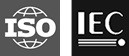 Document type: 	Approved WG 11 documentTitle: 	AHGs Established at 127th MeetingStatus:	ApprovedDate of document:	2019-07-12Source: 	ConvenerExpected action:	No. of pages: 	11Email of convenor: leonardo@chiariglione.org	Committee URL: mpeg.chiariglione.orgINTERNATIONAL ORGANISATION FOR STANDARDISATIONORGANISATION INTERNATIONALE DE NORMALISATIONISO/IEC JTC 1/SC 29/WG 11CODING OF MOVING PICTURES AND AUDIOISO/IEC JTC 1/SC 29/WG 11 N18543July 2019, Gothenburg, SESource:ConvenorTitle:AHGs Established at 127th MeetingNameAHG on MPEG File FormatsAHG on MPEG File FormatsAHG on MPEG File FormatsAHG on MPEG File FormatsAHG on MPEG File FormatsAHG on MPEG File FormatsAHG on MPEG File FormatsAHG on MPEG File FormatsAHG on MPEG File FormatsAHG on MPEG File FormatsAHG on MPEG File FormatsAHG on MPEG File FormatsMandatesSupport the groups using the file formats (including audio, DASH, CMAF, OMAF, MORE, MIAF, PCC, NBMP et al.)Study the Technologies under Consideration and Working Draft documents and propose improvements. Study the defect reports and propose corrigendum text.Maintain and update the conformance streams, reference software, white papers and one-pagers, and registration authority, as needed.Study the space efficiency of movie fragments and propose compactness improvements, including building a collection of files using sample groups, dependency flags etc.. Study the compactness of common encryption. Study the compact track runs and propose a decision.Check the specifications for unregistered MIME types and parameters and start registering them. Audit files as needed for the MP4RA. Study derived visual tracks and propose derivations based on the provisional architecture.Study in-band events and round-trip conversions, and the processing model, with DASH event messages, including fragmentation/de-fragmentation of files with event messages, and multiplexing.Support the groups using the file formats (including audio, DASH, CMAF, OMAF, MORE, MIAF, PCC, NBMP et al.)Study the Technologies under Consideration and Working Draft documents and propose improvements. Study the defect reports and propose corrigendum text.Maintain and update the conformance streams, reference software, white papers and one-pagers, and registration authority, as needed.Study the space efficiency of movie fragments and propose compactness improvements, including building a collection of files using sample groups, dependency flags etc.. Study the compactness of common encryption. Study the compact track runs and propose a decision.Check the specifications for unregistered MIME types and parameters and start registering them. Audit files as needed for the MP4RA. Study derived visual tracks and propose derivations based on the provisional architecture.Study in-band events and round-trip conversions, and the processing model, with DASH event messages, including fragmentation/de-fragmentation of files with event messages, and multiplexing.Support the groups using the file formats (including audio, DASH, CMAF, OMAF, MORE, MIAF, PCC, NBMP et al.)Study the Technologies under Consideration and Working Draft documents and propose improvements. Study the defect reports and propose corrigendum text.Maintain and update the conformance streams, reference software, white papers and one-pagers, and registration authority, as needed.Study the space efficiency of movie fragments and propose compactness improvements, including building a collection of files using sample groups, dependency flags etc.. Study the compactness of common encryption. Study the compact track runs and propose a decision.Check the specifications for unregistered MIME types and parameters and start registering them. Audit files as needed for the MP4RA. Study derived visual tracks and propose derivations based on the provisional architecture.Study in-band events and round-trip conversions, and the processing model, with DASH event messages, including fragmentation/de-fragmentation of files with event messages, and multiplexing.Support the groups using the file formats (including audio, DASH, CMAF, OMAF, MORE, MIAF, PCC, NBMP et al.)Study the Technologies under Consideration and Working Draft documents and propose improvements. Study the defect reports and propose corrigendum text.Maintain and update the conformance streams, reference software, white papers and one-pagers, and registration authority, as needed.Study the space efficiency of movie fragments and propose compactness improvements, including building a collection of files using sample groups, dependency flags etc.. Study the compactness of common encryption. Study the compact track runs and propose a decision.Check the specifications for unregistered MIME types and parameters and start registering them. Audit files as needed for the MP4RA. Study derived visual tracks and propose derivations based on the provisional architecture.Study in-band events and round-trip conversions, and the processing model, with DASH event messages, including fragmentation/de-fragmentation of files with event messages, and multiplexing.Support the groups using the file formats (including audio, DASH, CMAF, OMAF, MORE, MIAF, PCC, NBMP et al.)Study the Technologies under Consideration and Working Draft documents and propose improvements. Study the defect reports and propose corrigendum text.Maintain and update the conformance streams, reference software, white papers and one-pagers, and registration authority, as needed.Study the space efficiency of movie fragments and propose compactness improvements, including building a collection of files using sample groups, dependency flags etc.. Study the compactness of common encryption. Study the compact track runs and propose a decision.Check the specifications for unregistered MIME types and parameters and start registering them. Audit files as needed for the MP4RA. Study derived visual tracks and propose derivations based on the provisional architecture.Study in-band events and round-trip conversions, and the processing model, with DASH event messages, including fragmentation/de-fragmentation of files with event messages, and multiplexing.Support the groups using the file formats (including audio, DASH, CMAF, OMAF, MORE, MIAF, PCC, NBMP et al.)Study the Technologies under Consideration and Working Draft documents and propose improvements. Study the defect reports and propose corrigendum text.Maintain and update the conformance streams, reference software, white papers and one-pagers, and registration authority, as needed.Study the space efficiency of movie fragments and propose compactness improvements, including building a collection of files using sample groups, dependency flags etc.. Study the compactness of common encryption. Study the compact track runs and propose a decision.Check the specifications for unregistered MIME types and parameters and start registering them. Audit files as needed for the MP4RA. Study derived visual tracks and propose derivations based on the provisional architecture.Study in-band events and round-trip conversions, and the processing model, with DASH event messages, including fragmentation/de-fragmentation of files with event messages, and multiplexing.Support the groups using the file formats (including audio, DASH, CMAF, OMAF, MORE, MIAF, PCC, NBMP et al.)Study the Technologies under Consideration and Working Draft documents and propose improvements. Study the defect reports and propose corrigendum text.Maintain and update the conformance streams, reference software, white papers and one-pagers, and registration authority, as needed.Study the space efficiency of movie fragments and propose compactness improvements, including building a collection of files using sample groups, dependency flags etc.. Study the compactness of common encryption. Study the compact track runs and propose a decision.Check the specifications for unregistered MIME types and parameters and start registering them. Audit files as needed for the MP4RA. Study derived visual tracks and propose derivations based on the provisional architecture.Study in-band events and round-trip conversions, and the processing model, with DASH event messages, including fragmentation/de-fragmentation of files with event messages, and multiplexing.Support the groups using the file formats (including audio, DASH, CMAF, OMAF, MORE, MIAF, PCC, NBMP et al.)Study the Technologies under Consideration and Working Draft documents and propose improvements. Study the defect reports and propose corrigendum text.Maintain and update the conformance streams, reference software, white papers and one-pagers, and registration authority, as needed.Study the space efficiency of movie fragments and propose compactness improvements, including building a collection of files using sample groups, dependency flags etc.. Study the compactness of common encryption. Study the compact track runs and propose a decision.Check the specifications for unregistered MIME types and parameters and start registering them. Audit files as needed for the MP4RA. Study derived visual tracks and propose derivations based on the provisional architecture.Study in-band events and round-trip conversions, and the processing model, with DASH event messages, including fragmentation/de-fragmentation of files with event messages, and multiplexing.Support the groups using the file formats (including audio, DASH, CMAF, OMAF, MORE, MIAF, PCC, NBMP et al.)Study the Technologies under Consideration and Working Draft documents and propose improvements. Study the defect reports and propose corrigendum text.Maintain and update the conformance streams, reference software, white papers and one-pagers, and registration authority, as needed.Study the space efficiency of movie fragments and propose compactness improvements, including building a collection of files using sample groups, dependency flags etc.. Study the compactness of common encryption. Study the compact track runs and propose a decision.Check the specifications for unregistered MIME types and parameters and start registering them. Audit files as needed for the MP4RA. Study derived visual tracks and propose derivations based on the provisional architecture.Study in-band events and round-trip conversions, and the processing model, with DASH event messages, including fragmentation/de-fragmentation of files with event messages, and multiplexing.Support the groups using the file formats (including audio, DASH, CMAF, OMAF, MORE, MIAF, PCC, NBMP et al.)Study the Technologies under Consideration and Working Draft documents and propose improvements. Study the defect reports and propose corrigendum text.Maintain and update the conformance streams, reference software, white papers and one-pagers, and registration authority, as needed.Study the space efficiency of movie fragments and propose compactness improvements, including building a collection of files using sample groups, dependency flags etc.. Study the compactness of common encryption. Study the compact track runs and propose a decision.Check the specifications for unregistered MIME types and parameters and start registering them. Audit files as needed for the MP4RA. Study derived visual tracks and propose derivations based on the provisional architecture.Study in-band events and round-trip conversions, and the processing model, with DASH event messages, including fragmentation/de-fragmentation of files with event messages, and multiplexing.Support the groups using the file formats (including audio, DASH, CMAF, OMAF, MORE, MIAF, PCC, NBMP et al.)Study the Technologies under Consideration and Working Draft documents and propose improvements. Study the defect reports and propose corrigendum text.Maintain and update the conformance streams, reference software, white papers and one-pagers, and registration authority, as needed.Study the space efficiency of movie fragments and propose compactness improvements, including building a collection of files using sample groups, dependency flags etc.. Study the compactness of common encryption. Study the compact track runs and propose a decision.Check the specifications for unregistered MIME types and parameters and start registering them. Audit files as needed for the MP4RA. Study derived visual tracks and propose derivations based on the provisional architecture.Study in-band events and round-trip conversions, and the processing model, with DASH event messages, including fragmentation/de-fragmentation of files with event messages, and multiplexing.Support the groups using the file formats (including audio, DASH, CMAF, OMAF, MORE, MIAF, PCC, NBMP et al.)Study the Technologies under Consideration and Working Draft documents and propose improvements. Study the defect reports and propose corrigendum text.Maintain and update the conformance streams, reference software, white papers and one-pagers, and registration authority, as needed.Study the space efficiency of movie fragments and propose compactness improvements, including building a collection of files using sample groups, dependency flags etc.. Study the compactness of common encryption. Study the compact track runs and propose a decision.Check the specifications for unregistered MIME types and parameters and start registering them. Audit files as needed for the MP4RA. Study derived visual tracks and propose derivations based on the provisional architecture.Study in-band events and round-trip conversions, and the processing model, with DASH event messages, including fragmentation/de-fragmentation of files with event messages, and multiplexing.ChairmenDavid Singer (Apple) and Per Fröjdh (Ericsson)David Singer (Apple) and Per Fröjdh (Ericsson)David Singer (Apple) and Per Fröjdh (Ericsson)David Singer (Apple) and Per Fröjdh (Ericsson)David Singer (Apple) and Per Fröjdh (Ericsson)David Singer (Apple) and Per Fröjdh (Ericsson)David Singer (Apple) and Per Fröjdh (Ericsson)David Singer (Apple) and Per Fröjdh (Ericsson)David Singer (Apple) and Per Fröjdh (Ericsson)David Singer (Apple) and Per Fröjdh (Ericsson)David Singer (Apple) and Per Fröjdh (Ericsson)David Singer (Apple) and Per Fröjdh (Ericsson)DurationUntil next meetingUntil next meetingUntil next meetingUntil next meetingUntil next meetingUntil next meetingUntil next meetingUntil next meetingUntil next meetingUntil next meetingUntil next meetingUntil next meetingReflector(s)mp4-sys@lists.aau.atmp4-sys@lists.aau.atmp4-sys@lists.aau.atmp4-sys@lists.aau.atmp4-sys@lists.aau.atmp4-sys@lists.aau.atmp4-sys@lists.aau.atmp4-sys@lists.aau.atmp4-sys@lists.aau.atmp4-sys@lists.aau.atmp4-sys@lists.aau.atmp4-sys@lists.aau.atSubscribehttps://lists.aau.at/mailman/options/mp4-syshttps://lists.aau.at/mailman/options/mp4-syshttps://lists.aau.at/mailman/options/mp4-syshttps://lists.aau.at/mailman/options/mp4-syshttps://lists.aau.at/mailman/options/mp4-syshttps://lists.aau.at/mailman/options/mp4-syshttps://lists.aau.at/mailman/options/mp4-syshttps://lists.aau.at/mailman/options/mp4-syshttps://lists.aau.at/mailman/options/mp4-syshttps://lists.aau.at/mailman/options/mp4-syshttps://lists.aau.at/mailman/options/mp4-syshttps://lists.aau.at/mailman/options/mp4-sysMeetingRoom SizeRoom SizeRoom SizeRoom SizeRoom SizeRoom Size00MeetingNameAHG on Genomic Information RepresentationAHG on Genomic Information RepresentationAHG on Genomic Information RepresentationAHG on Genomic Information RepresentationAHG on Genomic Information RepresentationAHG on Genomic Information RepresentationAHG on Genomic Information RepresentationAHG on Genomic Information RepresentationAHG on Genomic Information RepresentationAHG on Genomic Information RepresentationAHG on Genomic Information RepresentationAHG on Genomic Information RepresentationMandatesTo finalize the implementation of missing modules of the reference SW and produce the related conformance bitstreams To disseminate the information and coordinate the activities jointly carried out by ISO/IEC JTC 1/SC 29/WG 11 and ISO TC 276/WG 5 to other ISO TCs, GA4GH and other organizations.To discuss and coordinate WG 11 contributions to relevant bioinformatics conferences and events.   To collect contributions to the MPEG-G best practice documentTo collect additional test data useful to be used for Part 6 evaluation of the performance of proposed technologies.To investigate privacy protection methods for genomic data and understand how MPEG-G can support their implementation.To compile common test conditions for the evaluation of MPEG-G performance.To finalize the implementation of missing modules of the reference SW and produce the related conformance bitstreams To disseminate the information and coordinate the activities jointly carried out by ISO/IEC JTC 1/SC 29/WG 11 and ISO TC 276/WG 5 to other ISO TCs, GA4GH and other organizations.To discuss and coordinate WG 11 contributions to relevant bioinformatics conferences and events.   To collect contributions to the MPEG-G best practice documentTo collect additional test data useful to be used for Part 6 evaluation of the performance of proposed technologies.To investigate privacy protection methods for genomic data and understand how MPEG-G can support their implementation.To compile common test conditions for the evaluation of MPEG-G performance.To finalize the implementation of missing modules of the reference SW and produce the related conformance bitstreams To disseminate the information and coordinate the activities jointly carried out by ISO/IEC JTC 1/SC 29/WG 11 and ISO TC 276/WG 5 to other ISO TCs, GA4GH and other organizations.To discuss and coordinate WG 11 contributions to relevant bioinformatics conferences and events.   To collect contributions to the MPEG-G best practice documentTo collect additional test data useful to be used for Part 6 evaluation of the performance of proposed technologies.To investigate privacy protection methods for genomic data and understand how MPEG-G can support their implementation.To compile common test conditions for the evaluation of MPEG-G performance.To finalize the implementation of missing modules of the reference SW and produce the related conformance bitstreams To disseminate the information and coordinate the activities jointly carried out by ISO/IEC JTC 1/SC 29/WG 11 and ISO TC 276/WG 5 to other ISO TCs, GA4GH and other organizations.To discuss and coordinate WG 11 contributions to relevant bioinformatics conferences and events.   To collect contributions to the MPEG-G best practice documentTo collect additional test data useful to be used for Part 6 evaluation of the performance of proposed technologies.To investigate privacy protection methods for genomic data and understand how MPEG-G can support their implementation.To compile common test conditions for the evaluation of MPEG-G performance.To finalize the implementation of missing modules of the reference SW and produce the related conformance bitstreams To disseminate the information and coordinate the activities jointly carried out by ISO/IEC JTC 1/SC 29/WG 11 and ISO TC 276/WG 5 to other ISO TCs, GA4GH and other organizations.To discuss and coordinate WG 11 contributions to relevant bioinformatics conferences and events.   To collect contributions to the MPEG-G best practice documentTo collect additional test data useful to be used for Part 6 evaluation of the performance of proposed technologies.To investigate privacy protection methods for genomic data and understand how MPEG-G can support their implementation.To compile common test conditions for the evaluation of MPEG-G performance.To finalize the implementation of missing modules of the reference SW and produce the related conformance bitstreams To disseminate the information and coordinate the activities jointly carried out by ISO/IEC JTC 1/SC 29/WG 11 and ISO TC 276/WG 5 to other ISO TCs, GA4GH and other organizations.To discuss and coordinate WG 11 contributions to relevant bioinformatics conferences and events.   To collect contributions to the MPEG-G best practice documentTo collect additional test data useful to be used for Part 6 evaluation of the performance of proposed technologies.To investigate privacy protection methods for genomic data and understand how MPEG-G can support their implementation.To compile common test conditions for the evaluation of MPEG-G performance.To finalize the implementation of missing modules of the reference SW and produce the related conformance bitstreams To disseminate the information and coordinate the activities jointly carried out by ISO/IEC JTC 1/SC 29/WG 11 and ISO TC 276/WG 5 to other ISO TCs, GA4GH and other organizations.To discuss and coordinate WG 11 contributions to relevant bioinformatics conferences and events.   To collect contributions to the MPEG-G best practice documentTo collect additional test data useful to be used for Part 6 evaluation of the performance of proposed technologies.To investigate privacy protection methods for genomic data and understand how MPEG-G can support their implementation.To compile common test conditions for the evaluation of MPEG-G performance.To finalize the implementation of missing modules of the reference SW and produce the related conformance bitstreams To disseminate the information and coordinate the activities jointly carried out by ISO/IEC JTC 1/SC 29/WG 11 and ISO TC 276/WG 5 to other ISO TCs, GA4GH and other organizations.To discuss and coordinate WG 11 contributions to relevant bioinformatics conferences and events.   To collect contributions to the MPEG-G best practice documentTo collect additional test data useful to be used for Part 6 evaluation of the performance of proposed technologies.To investigate privacy protection methods for genomic data and understand how MPEG-G can support their implementation.To compile common test conditions for the evaluation of MPEG-G performance.To finalize the implementation of missing modules of the reference SW and produce the related conformance bitstreams To disseminate the information and coordinate the activities jointly carried out by ISO/IEC JTC 1/SC 29/WG 11 and ISO TC 276/WG 5 to other ISO TCs, GA4GH and other organizations.To discuss and coordinate WG 11 contributions to relevant bioinformatics conferences and events.   To collect contributions to the MPEG-G best practice documentTo collect additional test data useful to be used for Part 6 evaluation of the performance of proposed technologies.To investigate privacy protection methods for genomic data and understand how MPEG-G can support their implementation.To compile common test conditions for the evaluation of MPEG-G performance.To finalize the implementation of missing modules of the reference SW and produce the related conformance bitstreams To disseminate the information and coordinate the activities jointly carried out by ISO/IEC JTC 1/SC 29/WG 11 and ISO TC 276/WG 5 to other ISO TCs, GA4GH and other organizations.To discuss and coordinate WG 11 contributions to relevant bioinformatics conferences and events.   To collect contributions to the MPEG-G best practice documentTo collect additional test data useful to be used for Part 6 evaluation of the performance of proposed technologies.To investigate privacy protection methods for genomic data and understand how MPEG-G can support their implementation.To compile common test conditions for the evaluation of MPEG-G performance.To finalize the implementation of missing modules of the reference SW and produce the related conformance bitstreams To disseminate the information and coordinate the activities jointly carried out by ISO/IEC JTC 1/SC 29/WG 11 and ISO TC 276/WG 5 to other ISO TCs, GA4GH and other organizations.To discuss and coordinate WG 11 contributions to relevant bioinformatics conferences and events.   To collect contributions to the MPEG-G best practice documentTo collect additional test data useful to be used for Part 6 evaluation of the performance of proposed technologies.To investigate privacy protection methods for genomic data and understand how MPEG-G can support their implementation.To compile common test conditions for the evaluation of MPEG-G performance.To finalize the implementation of missing modules of the reference SW and produce the related conformance bitstreams To disseminate the information and coordinate the activities jointly carried out by ISO/IEC JTC 1/SC 29/WG 11 and ISO TC 276/WG 5 to other ISO TCs, GA4GH and other organizations.To discuss and coordinate WG 11 contributions to relevant bioinformatics conferences and events.   To collect contributions to the MPEG-G best practice documentTo collect additional test data useful to be used for Part 6 evaluation of the performance of proposed technologies.To investigate privacy protection methods for genomic data and understand how MPEG-G can support their implementation.To compile common test conditions for the evaluation of MPEG-G performance.ChairmenM. Golebiewsiy (HITS), J. Delgado (UPC), M. Mattavelli (EPFL)M. Golebiewsiy (HITS), J. Delgado (UPC), M. Mattavelli (EPFL)M. Golebiewsiy (HITS), J. Delgado (UPC), M. Mattavelli (EPFL)M. Golebiewsiy (HITS), J. Delgado (UPC), M. Mattavelli (EPFL)M. Golebiewsiy (HITS), J. Delgado (UPC), M. Mattavelli (EPFL)M. Golebiewsiy (HITS), J. Delgado (UPC), M. Mattavelli (EPFL)M. Golebiewsiy (HITS), J. Delgado (UPC), M. Mattavelli (EPFL)M. Golebiewsiy (HITS), J. Delgado (UPC), M. Mattavelli (EPFL)M. Golebiewsiy (HITS), J. Delgado (UPC), M. Mattavelli (EPFL)M. Golebiewsiy (HITS), J. Delgado (UPC), M. Mattavelli (EPFL)M. Golebiewsiy (HITS), J. Delgado (UPC), M. Mattavelli (EPFL)M. Golebiewsiy (HITS), J. Delgado (UPC), M. Mattavelli (EPFL)DurationUntil MPEG 128Until MPEG 128Until MPEG 128Until MPEG 128Until MPEG 128Until MPEG 128Until MPEG 128Until MPEG 128Until MPEG 128Until MPEG 128Until MPEG 128Until MPEG 128Reflector(s)genome_compression@listes.epfl.chgenome_compression@listes.epfl.chgenome_compression@listes.epfl.chgenome_compression@listes.epfl.chgenome_compression@listes.epfl.chgenome_compression@listes.epfl.chgenome_compression@listes.epfl.chgenome_compression@listes.epfl.chgenome_compression@listes.epfl.chgenome_compression@listes.epfl.chgenome_compression@listes.epfl.chgenome_compression@listes.epfl.chSubscribeTo subscribe, send email to genome_compression-subscribe@listes.epfl.chTo subscribe, send email to genome_compression-subscribe@listes.epfl.chTo subscribe, send email to genome_compression-subscribe@listes.epfl.chTo subscribe, send email to genome_compression-subscribe@listes.epfl.chTo subscribe, send email to genome_compression-subscribe@listes.epfl.chTo subscribe, send email to genome_compression-subscribe@listes.epfl.chTo subscribe, send email to genome_compression-subscribe@listes.epfl.chTo subscribe, send email to genome_compression-subscribe@listes.epfl.chTo subscribe, send email to genome_compression-subscribe@listes.epfl.chTo subscribe, send email to genome_compression-subscribe@listes.epfl.chTo subscribe, send email to genome_compression-subscribe@listes.epfl.chTo subscribe, send email to genome_compression-subscribe@listes.epfl.chMeetingYesYesYesYesRoom SizeRoom SizeRoom SizeRoom SizeRoom SizeRoom Size3030MeetingSunday before the 128th MPEG meeting from 15h to 19hSunday before the 128th MPEG meeting from 15h to 19hSunday before the 128th MPEG meeting from 15h to 19hSunday before the 128th MPEG meeting from 15h to 19hNameAHG on Systems technologies for PCCAHG on Systems technologies for PCCAHG on Systems technologies for PCCAHG on Systems technologies for PCCAHG on Systems technologies for PCCAHG on Systems technologies for PCCAHG on Systems technologies for PCCAHG on Systems technologies for PCCAHG on Systems technologies for PCCAHG on Systems technologies for PCCAHG on Systems technologies for PCCAHG on Systems technologies for PCCMandates1.Study CD (ISO/IEC 23090-10) and TuC, and bring contributions to improve it.Study questions listed in N18608 and solicit contributions to answer them.Conduct core experiment on partial access of PC dataStudy carriage of G-PCC (ISO/IEC 23090-9) and solicit contributions on it. Study signaling of profiles and conformance for compressed point cloudsContribute to the development of requirements for video decoding interface1.Study CD (ISO/IEC 23090-10) and TuC, and bring contributions to improve it.Study questions listed in N18608 and solicit contributions to answer them.Conduct core experiment on partial access of PC dataStudy carriage of G-PCC (ISO/IEC 23090-9) and solicit contributions on it. Study signaling of profiles and conformance for compressed point cloudsContribute to the development of requirements for video decoding interface1.Study CD (ISO/IEC 23090-10) and TuC, and bring contributions to improve it.Study questions listed in N18608 and solicit contributions to answer them.Conduct core experiment on partial access of PC dataStudy carriage of G-PCC (ISO/IEC 23090-9) and solicit contributions on it. Study signaling of profiles and conformance for compressed point cloudsContribute to the development of requirements for video decoding interface1.Study CD (ISO/IEC 23090-10) and TuC, and bring contributions to improve it.Study questions listed in N18608 and solicit contributions to answer them.Conduct core experiment on partial access of PC dataStudy carriage of G-PCC (ISO/IEC 23090-9) and solicit contributions on it. Study signaling of profiles and conformance for compressed point cloudsContribute to the development of requirements for video decoding interface1.Study CD (ISO/IEC 23090-10) and TuC, and bring contributions to improve it.Study questions listed in N18608 and solicit contributions to answer them.Conduct core experiment on partial access of PC dataStudy carriage of G-PCC (ISO/IEC 23090-9) and solicit contributions on it. Study signaling of profiles and conformance for compressed point cloudsContribute to the development of requirements for video decoding interface1.Study CD (ISO/IEC 23090-10) and TuC, and bring contributions to improve it.Study questions listed in N18608 and solicit contributions to answer them.Conduct core experiment on partial access of PC dataStudy carriage of G-PCC (ISO/IEC 23090-9) and solicit contributions on it. Study signaling of profiles and conformance for compressed point cloudsContribute to the development of requirements for video decoding interface1.Study CD (ISO/IEC 23090-10) and TuC, and bring contributions to improve it.Study questions listed in N18608 and solicit contributions to answer them.Conduct core experiment on partial access of PC dataStudy carriage of G-PCC (ISO/IEC 23090-9) and solicit contributions on it. Study signaling of profiles and conformance for compressed point cloudsContribute to the development of requirements for video decoding interface1.Study CD (ISO/IEC 23090-10) and TuC, and bring contributions to improve it.Study questions listed in N18608 and solicit contributions to answer them.Conduct core experiment on partial access of PC dataStudy carriage of G-PCC (ISO/IEC 23090-9) and solicit contributions on it. Study signaling of profiles and conformance for compressed point cloudsContribute to the development of requirements for video decoding interface1.Study CD (ISO/IEC 23090-10) and TuC, and bring contributions to improve it.Study questions listed in N18608 and solicit contributions to answer them.Conduct core experiment on partial access of PC dataStudy carriage of G-PCC (ISO/IEC 23090-9) and solicit contributions on it. Study signaling of profiles and conformance for compressed point cloudsContribute to the development of requirements for video decoding interface1.Study CD (ISO/IEC 23090-10) and TuC, and bring contributions to improve it.Study questions listed in N18608 and solicit contributions to answer them.Conduct core experiment on partial access of PC dataStudy carriage of G-PCC (ISO/IEC 23090-9) and solicit contributions on it. Study signaling of profiles and conformance for compressed point cloudsContribute to the development of requirements for video decoding interface1.Study CD (ISO/IEC 23090-10) and TuC, and bring contributions to improve it.Study questions listed in N18608 and solicit contributions to answer them.Conduct core experiment on partial access of PC dataStudy carriage of G-PCC (ISO/IEC 23090-9) and solicit contributions on it. Study signaling of profiles and conformance for compressed point cloudsContribute to the development of requirements for video decoding interface1.Study CD (ISO/IEC 23090-10) and TuC, and bring contributions to improve it.Study questions listed in N18608 and solicit contributions to answer them.Conduct core experiment on partial access of PC dataStudy carriage of G-PCC (ISO/IEC 23090-9) and solicit contributions on it. Study signaling of profiles and conformance for compressed point cloudsContribute to the development of requirements for video decoding interfaceChairmenYoungkwon Lim, Sebastian SchwarzYoungkwon Lim, Sebastian SchwarzYoungkwon Lim, Sebastian SchwarzYoungkwon Lim, Sebastian SchwarzYoungkwon Lim, Sebastian SchwarzYoungkwon Lim, Sebastian SchwarzYoungkwon Lim, Sebastian SchwarzYoungkwon Lim, Sebastian SchwarzYoungkwon Lim, Sebastian SchwarzYoungkwon Lim, Sebastian SchwarzYoungkwon Lim, Sebastian SchwarzYoungkwon Lim, Sebastian SchwarzDurationUntil the 128th MPEG meetingUntil the 128th MPEG meetingUntil the 128th MPEG meetingUntil the 128th MPEG meetingUntil the 128th MPEG meetingUntil the 128th MPEG meetingUntil the 128th MPEG meetingUntil the 128th MPEG meetingUntil the 128th MPEG meetingUntil the 128th MPEG meetingUntil the 128th MPEG meetingUntil the 128th MPEG meetingReflector(s)mpeg-3dgc@gti.ssr.upm.es and mp4-sys@lists.aau.at (messages should be sent to both reflectors)mpeg-3dgc@gti.ssr.upm.es and mp4-sys@lists.aau.at (messages should be sent to both reflectors)mpeg-3dgc@gti.ssr.upm.es and mp4-sys@lists.aau.at (messages should be sent to both reflectors)mpeg-3dgc@gti.ssr.upm.es and mp4-sys@lists.aau.at (messages should be sent to both reflectors)mpeg-3dgc@gti.ssr.upm.es and mp4-sys@lists.aau.at (messages should be sent to both reflectors)mpeg-3dgc@gti.ssr.upm.es and mp4-sys@lists.aau.at (messages should be sent to both reflectors)mpeg-3dgc@gti.ssr.upm.es and mp4-sys@lists.aau.at (messages should be sent to both reflectors)mpeg-3dgc@gti.ssr.upm.es and mp4-sys@lists.aau.at (messages should be sent to both reflectors)mpeg-3dgc@gti.ssr.upm.es and mp4-sys@lists.aau.at (messages should be sent to both reflectors)mpeg-3dgc@gti.ssr.upm.es and mp4-sys@lists.aau.at (messages should be sent to both reflectors)mpeg-3dgc@gti.ssr.upm.es and mp4-sys@lists.aau.at (messages should be sent to both reflectors)mpeg-3dgc@gti.ssr.upm.es and mp4-sys@lists.aau.at (messages should be sent to both reflectors)SubscribeMeetingMeeting- Conference call regarding mandate 3.- Date : TBA- Conference call regarding mandate 3.- Date : TBA- Conference call regarding mandate 3.- Date : TBA- Conference call regarding mandate 3.- Date : TBA- Conference call regarding mandate 3.- Date : TBA- Conference call regarding mandate 3.- Date : TBA- Conference call regarding mandate 3.- Date : TBA- Conference call regarding mandate 3.- Date : TBA- Conference call regarding mandate 3.- Date : TBA- Conference call regarding mandate 3.- Date : TBANameAHG on Systems technologies for VVCAHG on Systems technologies for VVCAHG on Systems technologies for VVCAHG on Systems technologies for VVCAHG on Systems technologies for VVCAHG on Systems technologies for VVCAHG on Systems technologies for VVCAHG on Systems technologies for VVCAHG on Systems technologies for VVCAHG on Systems technologies for VVCAHG on Systems technologies for VVCAHG on Systems technologies for VVCMandatesTo facilitate participation of relevant meetings and discussions which happens before the start of MPEG meetingStudy CD of VVC (ISO/IEC 23090-3) and contribute to development of VVC  regarding following topics.Metadata equivalent to the scope of SEI messages from AVC (ISO/IEC 14496-10) and HEVC (ISO/IEC 23008-2)Metadata equivalent to the scope of VUI messages from AVC and HEVCHigh-level syntax required signalling for post decoder processingSub-Bitstream extraction and merging (e.g. “high-level syntax related to tile based bitstream extraction and merging”)Byte stream format 3. Solicit contributions on bitstream extraction and merging for VVCTo facilitate participation of relevant meetings and discussions which happens before the start of MPEG meetingStudy CD of VVC (ISO/IEC 23090-3) and contribute to development of VVC  regarding following topics.Metadata equivalent to the scope of SEI messages from AVC (ISO/IEC 14496-10) and HEVC (ISO/IEC 23008-2)Metadata equivalent to the scope of VUI messages from AVC and HEVCHigh-level syntax required signalling for post decoder processingSub-Bitstream extraction and merging (e.g. “high-level syntax related to tile based bitstream extraction and merging”)Byte stream format 3. Solicit contributions on bitstream extraction and merging for VVCTo facilitate participation of relevant meetings and discussions which happens before the start of MPEG meetingStudy CD of VVC (ISO/IEC 23090-3) and contribute to development of VVC  regarding following topics.Metadata equivalent to the scope of SEI messages from AVC (ISO/IEC 14496-10) and HEVC (ISO/IEC 23008-2)Metadata equivalent to the scope of VUI messages from AVC and HEVCHigh-level syntax required signalling for post decoder processingSub-Bitstream extraction and merging (e.g. “high-level syntax related to tile based bitstream extraction and merging”)Byte stream format 3. Solicit contributions on bitstream extraction and merging for VVCTo facilitate participation of relevant meetings and discussions which happens before the start of MPEG meetingStudy CD of VVC (ISO/IEC 23090-3) and contribute to development of VVC  regarding following topics.Metadata equivalent to the scope of SEI messages from AVC (ISO/IEC 14496-10) and HEVC (ISO/IEC 23008-2)Metadata equivalent to the scope of VUI messages from AVC and HEVCHigh-level syntax required signalling for post decoder processingSub-Bitstream extraction and merging (e.g. “high-level syntax related to tile based bitstream extraction and merging”)Byte stream format 3. Solicit contributions on bitstream extraction and merging for VVCTo facilitate participation of relevant meetings and discussions which happens before the start of MPEG meetingStudy CD of VVC (ISO/IEC 23090-3) and contribute to development of VVC  regarding following topics.Metadata equivalent to the scope of SEI messages from AVC (ISO/IEC 14496-10) and HEVC (ISO/IEC 23008-2)Metadata equivalent to the scope of VUI messages from AVC and HEVCHigh-level syntax required signalling for post decoder processingSub-Bitstream extraction and merging (e.g. “high-level syntax related to tile based bitstream extraction and merging”)Byte stream format 3. Solicit contributions on bitstream extraction and merging for VVCTo facilitate participation of relevant meetings and discussions which happens before the start of MPEG meetingStudy CD of VVC (ISO/IEC 23090-3) and contribute to development of VVC  regarding following topics.Metadata equivalent to the scope of SEI messages from AVC (ISO/IEC 14496-10) and HEVC (ISO/IEC 23008-2)Metadata equivalent to the scope of VUI messages from AVC and HEVCHigh-level syntax required signalling for post decoder processingSub-Bitstream extraction and merging (e.g. “high-level syntax related to tile based bitstream extraction and merging”)Byte stream format 3. Solicit contributions on bitstream extraction and merging for VVCTo facilitate participation of relevant meetings and discussions which happens before the start of MPEG meetingStudy CD of VVC (ISO/IEC 23090-3) and contribute to development of VVC  regarding following topics.Metadata equivalent to the scope of SEI messages from AVC (ISO/IEC 14496-10) and HEVC (ISO/IEC 23008-2)Metadata equivalent to the scope of VUI messages from AVC and HEVCHigh-level syntax required signalling for post decoder processingSub-Bitstream extraction and merging (e.g. “high-level syntax related to tile based bitstream extraction and merging”)Byte stream format 3. Solicit contributions on bitstream extraction and merging for VVCTo facilitate participation of relevant meetings and discussions which happens before the start of MPEG meetingStudy CD of VVC (ISO/IEC 23090-3) and contribute to development of VVC  regarding following topics.Metadata equivalent to the scope of SEI messages from AVC (ISO/IEC 14496-10) and HEVC (ISO/IEC 23008-2)Metadata equivalent to the scope of VUI messages from AVC and HEVCHigh-level syntax required signalling for post decoder processingSub-Bitstream extraction and merging (e.g. “high-level syntax related to tile based bitstream extraction and merging”)Byte stream format 3. Solicit contributions on bitstream extraction and merging for VVCTo facilitate participation of relevant meetings and discussions which happens before the start of MPEG meetingStudy CD of VVC (ISO/IEC 23090-3) and contribute to development of VVC  regarding following topics.Metadata equivalent to the scope of SEI messages from AVC (ISO/IEC 14496-10) and HEVC (ISO/IEC 23008-2)Metadata equivalent to the scope of VUI messages from AVC and HEVCHigh-level syntax required signalling for post decoder processingSub-Bitstream extraction and merging (e.g. “high-level syntax related to tile based bitstream extraction and merging”)Byte stream format 3. Solicit contributions on bitstream extraction and merging for VVCTo facilitate participation of relevant meetings and discussions which happens before the start of MPEG meetingStudy CD of VVC (ISO/IEC 23090-3) and contribute to development of VVC  regarding following topics.Metadata equivalent to the scope of SEI messages from AVC (ISO/IEC 14496-10) and HEVC (ISO/IEC 23008-2)Metadata equivalent to the scope of VUI messages from AVC and HEVCHigh-level syntax required signalling for post decoder processingSub-Bitstream extraction and merging (e.g. “high-level syntax related to tile based bitstream extraction and merging”)Byte stream format 3. Solicit contributions on bitstream extraction and merging for VVCTo facilitate participation of relevant meetings and discussions which happens before the start of MPEG meetingStudy CD of VVC (ISO/IEC 23090-3) and contribute to development of VVC  regarding following topics.Metadata equivalent to the scope of SEI messages from AVC (ISO/IEC 14496-10) and HEVC (ISO/IEC 23008-2)Metadata equivalent to the scope of VUI messages from AVC and HEVCHigh-level syntax required signalling for post decoder processingSub-Bitstream extraction and merging (e.g. “high-level syntax related to tile based bitstream extraction and merging”)Byte stream format 3. Solicit contributions on bitstream extraction and merging for VVCTo facilitate participation of relevant meetings and discussions which happens before the start of MPEG meetingStudy CD of VVC (ISO/IEC 23090-3) and contribute to development of VVC  regarding following topics.Metadata equivalent to the scope of SEI messages from AVC (ISO/IEC 14496-10) and HEVC (ISO/IEC 23008-2)Metadata equivalent to the scope of VUI messages from AVC and HEVCHigh-level syntax required signalling for post decoder processingSub-Bitstream extraction and merging (e.g. “high-level syntax related to tile based bitstream extraction and merging”)Byte stream format 3. Solicit contributions on bitstream extraction and merging for VVCChairmenYoungkwon Lim, Emmanuel ThomasYoungkwon Lim, Emmanuel ThomasYoungkwon Lim, Emmanuel ThomasYoungkwon Lim, Emmanuel ThomasYoungkwon Lim, Emmanuel ThomasYoungkwon Lim, Emmanuel ThomasYoungkwon Lim, Emmanuel ThomasYoungkwon Lim, Emmanuel ThomasYoungkwon Lim, Emmanuel ThomasYoungkwon Lim, Emmanuel ThomasYoungkwon Lim, Emmanuel ThomasYoungkwon Lim, Emmanuel ThomasDurationUntil the 128th MPEG meetingUntil the 128th MPEG meetingUntil the 128th MPEG meetingUntil the 128th MPEG meetingUntil the 128th MPEG meetingUntil the 128th MPEG meetingUntil the 128th MPEG meetingUntil the 128th MPEG meetingUntil the 128th MPEG meetingUntil the 128th MPEG meetingUntil the 128th MPEG meetingUntil the 128th MPEG meetingReflector(s)gen-sys@lists.aau.atgen-sys@lists.aau.atgen-sys@lists.aau.atgen-sys@lists.aau.atgen-sys@lists.aau.atgen-sys@lists.aau.atgen-sys@lists.aau.atgen-sys@lists.aau.atgen-sys@lists.aau.atgen-sys@lists.aau.atgen-sys@lists.aau.atgen-sys@lists.aau.atSubscribehttp://lists.aau.at/mailman/listinfo/gen-syshttp://lists.aau.at/mailman/listinfo/gen-syshttp://lists.aau.at/mailman/listinfo/gen-syshttp://lists.aau.at/mailman/listinfo/gen-syshttp://lists.aau.at/mailman/listinfo/gen-syshttp://lists.aau.at/mailman/listinfo/gen-syshttp://lists.aau.at/mailman/listinfo/gen-syshttp://lists.aau.at/mailman/listinfo/gen-syshttp://lists.aau.at/mailman/listinfo/gen-syshttp://lists.aau.at/mailman/listinfo/gen-syshttp://lists.aau.at/mailman/listinfo/gen-syshttp://lists.aau.at/mailman/listinfo/gen-sysMeetingSaturday before the next MPEG meetingSaturday before the next MPEG meetingSaturday before the next MPEG meetingSaturday before the next MPEG meetingSaturday before the next MPEG meetingSaturday before the next MPEG meetingSaturday before the next MPEG meetingSaturday before the next MPEG meetingSaturday before the next MPEG meetingSaturday before the next MPEG meetingRoom SizeMeeting- Conference calls on mandate 3.- Date : TBA- Conference calls on mandate 3.- Date : TBA- Conference calls on mandate 3.- Date : TBA- Conference calls on mandate 3.- Date : TBA- Conference calls on mandate 3.- Date : TBA- Conference calls on mandate 3.- Date : TBA- Conference calls on mandate 3.- Date : TBA- Conference calls on mandate 3.- Date : TBA- Conference calls on mandate 3.- Date : TBA- Conference calls on mandate 3.- Date : TBANameAHG on MPEG-I VisualAHG on MPEG-I VisualAHG on MPEG-I VisualAHG on MPEG-I VisualAHG on MPEG-I VisualAHG on MPEG-I VisualAHG on MPEG-I VisualAHG on MPEG-I VisualAHG on MPEG-I VisualAHG on MPEG-I VisualAHG on MPEG-I VisualAHG on MPEG-I VisualMandatesImprove working draft for immersive video including a profile Update test model and reference software for immersive videoDefine CTC for immersive videoCarry on core experiments of immersive videoCall for test materials for MPEG-I VisualCarry out exploration experiments on 6DoFDefine common test conditions and carry out exploration experiments on dense light fields videoWork on the dissemination of the activityImprove working draft for immersive video including a profile Update test model and reference software for immersive videoDefine CTC for immersive videoCarry on core experiments of immersive videoCall for test materials for MPEG-I VisualCarry out exploration experiments on 6DoFDefine common test conditions and carry out exploration experiments on dense light fields videoWork on the dissemination of the activityImprove working draft for immersive video including a profile Update test model and reference software for immersive videoDefine CTC for immersive videoCarry on core experiments of immersive videoCall for test materials for MPEG-I VisualCarry out exploration experiments on 6DoFDefine common test conditions and carry out exploration experiments on dense light fields videoWork on the dissemination of the activityImprove working draft for immersive video including a profile Update test model and reference software for immersive videoDefine CTC for immersive videoCarry on core experiments of immersive videoCall for test materials for MPEG-I VisualCarry out exploration experiments on 6DoFDefine common test conditions and carry out exploration experiments on dense light fields videoWork on the dissemination of the activityImprove working draft for immersive video including a profile Update test model and reference software for immersive videoDefine CTC for immersive videoCarry on core experiments of immersive videoCall for test materials for MPEG-I VisualCarry out exploration experiments on 6DoFDefine common test conditions and carry out exploration experiments on dense light fields videoWork on the dissemination of the activityImprove working draft for immersive video including a profile Update test model and reference software for immersive videoDefine CTC for immersive videoCarry on core experiments of immersive videoCall for test materials for MPEG-I VisualCarry out exploration experiments on 6DoFDefine common test conditions and carry out exploration experiments on dense light fields videoWork on the dissemination of the activityImprove working draft for immersive video including a profile Update test model and reference software for immersive videoDefine CTC for immersive videoCarry on core experiments of immersive videoCall for test materials for MPEG-I VisualCarry out exploration experiments on 6DoFDefine common test conditions and carry out exploration experiments on dense light fields videoWork on the dissemination of the activityImprove working draft for immersive video including a profile Update test model and reference software for immersive videoDefine CTC for immersive videoCarry on core experiments of immersive videoCall for test materials for MPEG-I VisualCarry out exploration experiments on 6DoFDefine common test conditions and carry out exploration experiments on dense light fields videoWork on the dissemination of the activityImprove working draft for immersive video including a profile Update test model and reference software for immersive videoDefine CTC for immersive videoCarry on core experiments of immersive videoCall for test materials for MPEG-I VisualCarry out exploration experiments on 6DoFDefine common test conditions and carry out exploration experiments on dense light fields videoWork on the dissemination of the activityImprove working draft for immersive video including a profile Update test model and reference software for immersive videoDefine CTC for immersive videoCarry on core experiments of immersive videoCall for test materials for MPEG-I VisualCarry out exploration experiments on 6DoFDefine common test conditions and carry out exploration experiments on dense light fields videoWork on the dissemination of the activityImprove working draft for immersive video including a profile Update test model and reference software for immersive videoDefine CTC for immersive videoCarry on core experiments of immersive videoCall for test materials for MPEG-I VisualCarry out exploration experiments on 6DoFDefine common test conditions and carry out exploration experiments on dense light fields videoWork on the dissemination of the activityImprove working draft for immersive video including a profile Update test model and reference software for immersive videoDefine CTC for immersive videoCarry on core experiments of immersive videoCall for test materials for MPEG-I VisualCarry out exploration experiments on 6DoFDefine common test conditions and carry out exploration experiments on dense light fields videoWork on the dissemination of the activityChairmenLu Yu (chair), Joel Jung, Bart Kroon, Jill Boyce, Mehrdad Teratani (co-chairs)Lu Yu (chair), Joel Jung, Bart Kroon, Jill Boyce, Mehrdad Teratani (co-chairs)Lu Yu (chair), Joel Jung, Bart Kroon, Jill Boyce, Mehrdad Teratani (co-chairs)Lu Yu (chair), Joel Jung, Bart Kroon, Jill Boyce, Mehrdad Teratani (co-chairs)Lu Yu (chair), Joel Jung, Bart Kroon, Jill Boyce, Mehrdad Teratani (co-chairs)Lu Yu (chair), Joel Jung, Bart Kroon, Jill Boyce, Mehrdad Teratani (co-chairs)Lu Yu (chair), Joel Jung, Bart Kroon, Jill Boyce, Mehrdad Teratani (co-chairs)Lu Yu (chair), Joel Jung, Bart Kroon, Jill Boyce, Mehrdad Teratani (co-chairs)Lu Yu (chair), Joel Jung, Bart Kroon, Jill Boyce, Mehrdad Teratani (co-chairs)Lu Yu (chair), Joel Jung, Bart Kroon, Jill Boyce, Mehrdad Teratani (co-chairs)Lu Yu (chair), Joel Jung, Bart Kroon, Jill Boyce, Mehrdad Teratani (co-chairs)Lu Yu (chair), Joel Jung, Bart Kroon, Jill Boyce, Mehrdad Teratani (co-chairs)DurationUntil next MPEG meetingUntil next MPEG meetingUntil next MPEG meetingUntil next MPEG meetingUntil next MPEG meetingUntil next MPEG meetingUntil next MPEG meetingUntil next MPEG meetingUntil next MPEG meetingUntil next MPEG meetingUntil next MPEG meetingUntil next MPEG meetingReflector(s)mpeg-i-visual@lists.aau.atmpeg-i-visual@lists.aau.atmpeg-i-visual@lists.aau.atmpeg-i-visual@lists.aau.atmpeg-i-visual@lists.aau.atmpeg-i-visual@lists.aau.atmpeg-i-visual@lists.aau.atmpeg-i-visual@lists.aau.atmpeg-i-visual@lists.aau.atmpeg-i-visual@lists.aau.atmpeg-i-visual@lists.aau.atmpeg-i-visual@lists.aau.atSubscribehttps://lists.aau.at/mailman/listinfo/mpeg-i-visualhttps://lists.aau.at/mailman/listinfo/mpeg-i-visualhttps://lists.aau.at/mailman/listinfo/mpeg-i-visualhttps://lists.aau.at/mailman/listinfo/mpeg-i-visualhttps://lists.aau.at/mailman/listinfo/mpeg-i-visualhttps://lists.aau.at/mailman/listinfo/mpeg-i-visualhttps://lists.aau.at/mailman/listinfo/mpeg-i-visualhttps://lists.aau.at/mailman/listinfo/mpeg-i-visualhttps://lists.aau.at/mailman/listinfo/mpeg-i-visualhttps://lists.aau.at/mailman/listinfo/mpeg-i-visualhttps://lists.aau.at/mailman/listinfo/mpeg-i-visualhttps://lists.aau.at/mailman/listinfo/mpeg-i-visualMeetingCall on Aug. 7 and Sep. 4Room SizeRoom SizeRoom Size5050505050505050MeetingSaturday (9:00-18:00) and Sunday (9:00-18:00) before next MPEG meetingNameAHG on MPEG-5 Essential Video CodingAHG on MPEG-5 Essential Video CodingAHG on MPEG-5 Essential Video CodingAHG on MPEG-5 Essential Video CodingAHG on MPEG-5 Essential Video CodingAHG on MPEG-5 Essential Video CodingAHG on MPEG-5 Essential Video CodingAHG on MPEG-5 Essential Video CodingAHG on MPEG-5 Essential Video CodingAHG on MPEG-5 Essential Video CodingAHG on MPEG-5 Essential Video CodingAHG on MPEG-5 Essential Video CodingMandatesFinalize the Committee Draft text for MPEG-5 EVC (ISO/IEC CD 23094-1) Coordinate development of the ETM 3.0 software and its distribution Discuss initial thoughts on Verification Testing process for EVC Discuss input documents to MPEG 128 relating to EVCFinalize the Committee Draft text for MPEG-5 EVC (ISO/IEC CD 23094-1) Coordinate development of the ETM 3.0 software and its distribution Discuss initial thoughts on Verification Testing process for EVC Discuss input documents to MPEG 128 relating to EVCFinalize the Committee Draft text for MPEG-5 EVC (ISO/IEC CD 23094-1) Coordinate development of the ETM 3.0 software and its distribution Discuss initial thoughts on Verification Testing process for EVC Discuss input documents to MPEG 128 relating to EVCFinalize the Committee Draft text for MPEG-5 EVC (ISO/IEC CD 23094-1) Coordinate development of the ETM 3.0 software and its distribution Discuss initial thoughts on Verification Testing process for EVC Discuss input documents to MPEG 128 relating to EVCFinalize the Committee Draft text for MPEG-5 EVC (ISO/IEC CD 23094-1) Coordinate development of the ETM 3.0 software and its distribution Discuss initial thoughts on Verification Testing process for EVC Discuss input documents to MPEG 128 relating to EVCFinalize the Committee Draft text for MPEG-5 EVC (ISO/IEC CD 23094-1) Coordinate development of the ETM 3.0 software and its distribution Discuss initial thoughts on Verification Testing process for EVC Discuss input documents to MPEG 128 relating to EVCFinalize the Committee Draft text for MPEG-5 EVC (ISO/IEC CD 23094-1) Coordinate development of the ETM 3.0 software and its distribution Discuss initial thoughts on Verification Testing process for EVC Discuss input documents to MPEG 128 relating to EVCFinalize the Committee Draft text for MPEG-5 EVC (ISO/IEC CD 23094-1) Coordinate development of the ETM 3.0 software and its distribution Discuss initial thoughts on Verification Testing process for EVC Discuss input documents to MPEG 128 relating to EVCFinalize the Committee Draft text for MPEG-5 EVC (ISO/IEC CD 23094-1) Coordinate development of the ETM 3.0 software and its distribution Discuss initial thoughts on Verification Testing process for EVC Discuss input documents to MPEG 128 relating to EVCFinalize the Committee Draft text for MPEG-5 EVC (ISO/IEC CD 23094-1) Coordinate development of the ETM 3.0 software and its distribution Discuss initial thoughts on Verification Testing process for EVC Discuss input documents to MPEG 128 relating to EVCFinalize the Committee Draft text for MPEG-5 EVC (ISO/IEC CD 23094-1) Coordinate development of the ETM 3.0 software and its distribution Discuss initial thoughts on Verification Testing process for EVC Discuss input documents to MPEG 128 relating to EVCFinalize the Committee Draft text for MPEG-5 EVC (ISO/IEC CD 23094-1) Coordinate development of the ETM 3.0 software and its distribution Discuss initial thoughts on Verification Testing process for EVC Discuss input documents to MPEG 128 relating to EVCChairmenKen McCannKen McCannKen McCannKen McCannKen McCannKen McCannKen McCannKen McCannKen McCannKen McCannKen McCannKen McCannDurationUntil 128th MPEG meetingUntil 128th MPEG meetingUntil 128th MPEG meetingUntil 128th MPEG meetingUntil 128th MPEG meetingUntil 128th MPEG meetingUntil 128th MPEG meetingUntil 128th MPEG meetingUntil 128th MPEG meetingUntil 128th MPEG meetingUntil 128th MPEG meetingUntil 128th MPEG meetingReflector(s)mpeg-5@lists.aau.atmpeg-5@lists.aau.atmpeg-5@lists.aau.atmpeg-5@lists.aau.atmpeg-5@lists.aau.atmpeg-5@lists.aau.atmpeg-5@lists.aau.atmpeg-5@lists.aau.atmpeg-5@lists.aau.atmpeg-5@lists.aau.atmpeg-5@lists.aau.atmpeg-5@lists.aau.atSubscribehttps://lists.aau.at/mailman/listinfo/mpeg-5https://lists.aau.at/mailman/listinfo/mpeg-5https://lists.aau.at/mailman/listinfo/mpeg-5https://lists.aau.at/mailman/listinfo/mpeg-5https://lists.aau.at/mailman/listinfo/mpeg-5https://lists.aau.at/mailman/listinfo/mpeg-5https://lists.aau.at/mailman/listinfo/mpeg-5https://lists.aau.at/mailman/listinfo/mpeg-5https://lists.aau.at/mailman/listinfo/mpeg-5https://lists.aau.at/mailman/listinfo/mpeg-5https://lists.aau.at/mailman/listinfo/mpeg-5https://lists.aau.at/mailman/listinfo/mpeg-5Meeting09:00-13:00 Sunday before MPEG09:00-13:00 Sunday before MPEG09:00-13:00 Sunday before MPEG09:00-13:00 Sunday before MPEG09:00-13:00 Sunday before MPEG09:00-13:00 Sunday before MPEG09:00-13:00 Sunday before MPEG09:00-13:00 Sunday before MPEG09:00-13:00 Sunday before MPEG09:00-13:00 Sunday before MPEGRoom Size4040MeetingNameAHG on Low Complexity Enhancement Video CodingAHG on Low Complexity Enhancement Video CodingAHG on Low Complexity Enhancement Video CodingAHG on Low Complexity Enhancement Video CodingAHG on Low Complexity Enhancement Video CodingAHG on Low Complexity Enhancement Video CodingAHG on Low Complexity Enhancement Video CodingAHG on Low Complexity Enhancement Video CodingAHG on Low Complexity Enhancement Video CodingAHG on Low Complexity Enhancement Video CodingAHG on Low Complexity Enhancement Video CodingAHG on Low Complexity Enhancement Video CodingMandatesFinalize Working Draft (WD2) and Test Model v2 for MPEG-5 LCEVC (ISO/IEC 23094-2)Coordinate development of the LTM 2.0 software and its distributionValidate results for LTM 2.0 Discuss input documents to MPEG 128 relating to LCEVCFinalize Working Draft (WD2) and Test Model v2 for MPEG-5 LCEVC (ISO/IEC 23094-2)Coordinate development of the LTM 2.0 software and its distributionValidate results for LTM 2.0 Discuss input documents to MPEG 128 relating to LCEVCFinalize Working Draft (WD2) and Test Model v2 for MPEG-5 LCEVC (ISO/IEC 23094-2)Coordinate development of the LTM 2.0 software and its distributionValidate results for LTM 2.0 Discuss input documents to MPEG 128 relating to LCEVCFinalize Working Draft (WD2) and Test Model v2 for MPEG-5 LCEVC (ISO/IEC 23094-2)Coordinate development of the LTM 2.0 software and its distributionValidate results for LTM 2.0 Discuss input documents to MPEG 128 relating to LCEVCFinalize Working Draft (WD2) and Test Model v2 for MPEG-5 LCEVC (ISO/IEC 23094-2)Coordinate development of the LTM 2.0 software and its distributionValidate results for LTM 2.0 Discuss input documents to MPEG 128 relating to LCEVCFinalize Working Draft (WD2) and Test Model v2 for MPEG-5 LCEVC (ISO/IEC 23094-2)Coordinate development of the LTM 2.0 software and its distributionValidate results for LTM 2.0 Discuss input documents to MPEG 128 relating to LCEVCFinalize Working Draft (WD2) and Test Model v2 for MPEG-5 LCEVC (ISO/IEC 23094-2)Coordinate development of the LTM 2.0 software and its distributionValidate results for LTM 2.0 Discuss input documents to MPEG 128 relating to LCEVCFinalize Working Draft (WD2) and Test Model v2 for MPEG-5 LCEVC (ISO/IEC 23094-2)Coordinate development of the LTM 2.0 software and its distributionValidate results for LTM 2.0 Discuss input documents to MPEG 128 relating to LCEVCFinalize Working Draft (WD2) and Test Model v2 for MPEG-5 LCEVC (ISO/IEC 23094-2)Coordinate development of the LTM 2.0 software and its distributionValidate results for LTM 2.0 Discuss input documents to MPEG 128 relating to LCEVCFinalize Working Draft (WD2) and Test Model v2 for MPEG-5 LCEVC (ISO/IEC 23094-2)Coordinate development of the LTM 2.0 software and its distributionValidate results for LTM 2.0 Discuss input documents to MPEG 128 relating to LCEVCFinalize Working Draft (WD2) and Test Model v2 for MPEG-5 LCEVC (ISO/IEC 23094-2)Coordinate development of the LTM 2.0 software and its distributionValidate results for LTM 2.0 Discuss input documents to MPEG 128 relating to LCEVCFinalize Working Draft (WD2) and Test Model v2 for MPEG-5 LCEVC (ISO/IEC 23094-2)Coordinate development of the LTM 2.0 software and its distributionValidate results for LTM 2.0 Discuss input documents to MPEG 128 relating to LCEVCChairmenWalt Husak, Simone FerraraWalt Husak, Simone FerraraWalt Husak, Simone FerraraWalt Husak, Simone FerraraWalt Husak, Simone FerraraWalt Husak, Simone FerraraWalt Husak, Simone FerraraWalt Husak, Simone FerraraWalt Husak, Simone FerraraWalt Husak, Simone FerraraWalt Husak, Simone FerraraWalt Husak, Simone FerraraDurationUntil next MPEG meetingUntil next MPEG meetingUntil next MPEG meetingUntil next MPEG meetingUntil next MPEG meetingUntil next MPEG meetingUntil next MPEG meetingUntil next MPEG meetingUntil next MPEG meetingUntil next MPEG meetingUntil next MPEG meetingUntil next MPEG meetingReflector(s)vcexp@lists.aau.atvcexp@lists.aau.atvcexp@lists.aau.atvcexp@lists.aau.atvcexp@lists.aau.atvcexp@lists.aau.atvcexp@lists.aau.atvcexp@lists.aau.atvcexp@lists.aau.atvcexp@lists.aau.atvcexp@lists.aau.atvcexp@lists.aau.atSubscribeTo subscribe, send e-mail to https://lists.aau.at/mailman/listinfo/vcexpTo subscribe, send e-mail to https://lists.aau.at/mailman/listinfo/vcexpTo subscribe, send e-mail to https://lists.aau.at/mailman/listinfo/vcexpTo subscribe, send e-mail to https://lists.aau.at/mailman/listinfo/vcexpTo subscribe, send e-mail to https://lists.aau.at/mailman/listinfo/vcexpTo subscribe, send e-mail to https://lists.aau.at/mailman/listinfo/vcexpTo subscribe, send e-mail to https://lists.aau.at/mailman/listinfo/vcexpTo subscribe, send e-mail to https://lists.aau.at/mailman/listinfo/vcexpTo subscribe, send e-mail to https://lists.aau.at/mailman/listinfo/vcexpTo subscribe, send e-mail to https://lists.aau.at/mailman/listinfo/vcexpTo subscribe, send e-mail to https://lists.aau.at/mailman/listinfo/vcexpTo subscribe, send e-mail to https://lists.aau.at/mailman/listinfo/vcexpMeetingSaturday and Sunday before next MPEG meetingSaturday and Sunday before next MPEG meetingSaturday and Sunday before next MPEG meetingSaturday and Sunday before next MPEG meetingRoom Size30303030303030MeetingNameAHG on Compression of Neural Networks for Multimedia Content Description and AnalysisAHG on Compression of Neural Networks for Multimedia Content Description and AnalysisAHG on Compression of Neural Networks for Multimedia Content Description and AnalysisAHG on Compression of Neural Networks for Multimedia Content Description and AnalysisAHG on Compression of Neural Networks for Multimedia Content Description and AnalysisAHG on Compression of Neural Networks for Multimedia Content Description and AnalysisAHG on Compression of Neural Networks for Multimedia Content Description and AnalysisAHG on Compression of Neural Networks for Multimedia Content Description and AnalysisAHG on Compression of Neural Networks for Multimedia Content Description and AnalysisAHG on Compression of Neural Networks for Multimedia Content Description and AnalysisAHG on Compression of Neural Networks for Multimedia Content Description and AnalysisAHG on Compression of Neural Networks for Multimedia Content Description and AnalysisMandatesCollect more diverse types of models and test data for further use casesPerform the CEs and analyse the resultsImprove the working draft and test modelContinue analyzing the state of the art in NN compression and exchange formats Continue interaction with SC42, FG ML5G, NNEF, ONNX and the AI/ML communityCollect more diverse types of models and test data for further use casesPerform the CEs and analyse the resultsImprove the working draft and test modelContinue analyzing the state of the art in NN compression and exchange formats Continue interaction with SC42, FG ML5G, NNEF, ONNX and the AI/ML communityCollect more diverse types of models and test data for further use casesPerform the CEs and analyse the resultsImprove the working draft and test modelContinue analyzing the state of the art in NN compression and exchange formats Continue interaction with SC42, FG ML5G, NNEF, ONNX and the AI/ML communityCollect more diverse types of models and test data for further use casesPerform the CEs and analyse the resultsImprove the working draft and test modelContinue analyzing the state of the art in NN compression and exchange formats Continue interaction with SC42, FG ML5G, NNEF, ONNX and the AI/ML communityCollect more diverse types of models and test data for further use casesPerform the CEs and analyse the resultsImprove the working draft and test modelContinue analyzing the state of the art in NN compression and exchange formats Continue interaction with SC42, FG ML5G, NNEF, ONNX and the AI/ML communityCollect more diverse types of models and test data for further use casesPerform the CEs and analyse the resultsImprove the working draft and test modelContinue analyzing the state of the art in NN compression and exchange formats Continue interaction with SC42, FG ML5G, NNEF, ONNX and the AI/ML communityCollect more diverse types of models and test data for further use casesPerform the CEs and analyse the resultsImprove the working draft and test modelContinue analyzing the state of the art in NN compression and exchange formats Continue interaction with SC42, FG ML5G, NNEF, ONNX and the AI/ML communityCollect more diverse types of models and test data for further use casesPerform the CEs and analyse the resultsImprove the working draft and test modelContinue analyzing the state of the art in NN compression and exchange formats Continue interaction with SC42, FG ML5G, NNEF, ONNX and the AI/ML communityCollect more diverse types of models and test data for further use casesPerform the CEs and analyse the resultsImprove the working draft and test modelContinue analyzing the state of the art in NN compression and exchange formats Continue interaction with SC42, FG ML5G, NNEF, ONNX and the AI/ML communityCollect more diverse types of models and test data for further use casesPerform the CEs and analyse the resultsImprove the working draft and test modelContinue analyzing the state of the art in NN compression and exchange formats Continue interaction with SC42, FG ML5G, NNEF, ONNX and the AI/ML communityCollect more diverse types of models and test data for further use casesPerform the CEs and analyse the resultsImprove the working draft and test modelContinue analyzing the state of the art in NN compression and exchange formats Continue interaction with SC42, FG ML5G, NNEF, ONNX and the AI/ML communityCollect more diverse types of models and test data for further use casesPerform the CEs and analyse the resultsImprove the working draft and test modelContinue analyzing the state of the art in NN compression and exchange formats Continue interaction with SC42, FG ML5G, NNEF, ONNX and the AI/ML communityChairmenWerner Bailer (werner.bailer@joanneum.at)Sungmoon Chun (smchun@insignal.co.kr)Wei Wang (rick.wang@futurewei.com)Werner Bailer (werner.bailer@joanneum.at)Sungmoon Chun (smchun@insignal.co.kr)Wei Wang (rick.wang@futurewei.com)Werner Bailer (werner.bailer@joanneum.at)Sungmoon Chun (smchun@insignal.co.kr)Wei Wang (rick.wang@futurewei.com)Werner Bailer (werner.bailer@joanneum.at)Sungmoon Chun (smchun@insignal.co.kr)Wei Wang (rick.wang@futurewei.com)Werner Bailer (werner.bailer@joanneum.at)Sungmoon Chun (smchun@insignal.co.kr)Wei Wang (rick.wang@futurewei.com)Werner Bailer (werner.bailer@joanneum.at)Sungmoon Chun (smchun@insignal.co.kr)Wei Wang (rick.wang@futurewei.com)Werner Bailer (werner.bailer@joanneum.at)Sungmoon Chun (smchun@insignal.co.kr)Wei Wang (rick.wang@futurewei.com)Werner Bailer (werner.bailer@joanneum.at)Sungmoon Chun (smchun@insignal.co.kr)Wei Wang (rick.wang@futurewei.com)Werner Bailer (werner.bailer@joanneum.at)Sungmoon Chun (smchun@insignal.co.kr)Wei Wang (rick.wang@futurewei.com)Werner Bailer (werner.bailer@joanneum.at)Sungmoon Chun (smchun@insignal.co.kr)Wei Wang (rick.wang@futurewei.com)Werner Bailer (werner.bailer@joanneum.at)Sungmoon Chun (smchun@insignal.co.kr)Wei Wang (rick.wang@futurewei.com)Werner Bailer (werner.bailer@joanneum.at)Sungmoon Chun (smchun@insignal.co.kr)Wei Wang (rick.wang@futurewei.com)Durationuntil 128th meetinguntil 128th meetinguntil 128th meetinguntil 128th meetinguntil 128th meetinguntil 128th meetinguntil 128th meetinguntil 128th meetinguntil 128th meetinguntil 128th meetinguntil 128th meetinguntil 128th meetingReflector(s)mpeg-nnr@lists.aau.atmpeg-nnr@lists.aau.atmpeg-nnr@lists.aau.atmpeg-nnr@lists.aau.atmpeg-nnr@lists.aau.atmpeg-nnr@lists.aau.atmpeg-nnr@lists.aau.atmpeg-nnr@lists.aau.atmpeg-nnr@lists.aau.atmpeg-nnr@lists.aau.atmpeg-nnr@lists.aau.atmpeg-nnr@lists.aau.atSubscribehttps://lists.aau.at/mailman/listinfo/mpeg-nnrhttps://lists.aau.at/mailman/listinfo/mpeg-nnrhttps://lists.aau.at/mailman/listinfo/mpeg-nnrhttps://lists.aau.at/mailman/listinfo/mpeg-nnrhttps://lists.aau.at/mailman/listinfo/mpeg-nnrhttps://lists.aau.at/mailman/listinfo/mpeg-nnrhttps://lists.aau.at/mailman/listinfo/mpeg-nnrhttps://lists.aau.at/mailman/listinfo/mpeg-nnrhttps://lists.aau.at/mailman/listinfo/mpeg-nnrhttps://lists.aau.at/mailman/listinfo/mpeg-nnrhttps://lists.aau.at/mailman/listinfo/mpeg-nnrhttps://lists.aau.at/mailman/listinfo/mpeg-nnrMeetingSaturday (14:00-18.00) and Sunday (9.00-18.00) prior to 128th meetingSaturday (14:00-18.00) and Sunday (9.00-18.00) prior to 128th meetingSaturday (14:00-18.00) and Sunday (9.00-18.00) prior to 128th meetingSaturday (14:00-18.00) and Sunday (9.00-18.00) prior to 128th meetingSaturday (14:00-18.00) and Sunday (9.00-18.00) prior to 128th meetingRoom SizeRoom SizeRoom SizeRoom SizeRoom Size5050MeetingNameAHG on Compact Descriptors for Video Analysis (CDVA)AHG on Compact Descriptors for Video Analysis (CDVA)AHG on Compact Descriptors for Video Analysis (CDVA)AHG on Compact Descriptors for Video Analysis (CDVA)AHG on Compact Descriptors for Video Analysis (CDVA)AHG on Compact Descriptors for Video Analysis (CDVA)AHG on Compact Descriptors for Video Analysis (CDVA)AHG on Compact Descriptors for Video Analysis (CDVA)AHG on Compact Descriptors for Video Analysis (CDVA)AHG on Compact Descriptors for Video Analysis (CDVA)AHG on Compact Descriptors for Video Analysis (CDVA)AHG on Compact Descriptors for Video Analysis (CDVA)MandatesTo maintain and improve the conformance data set and reference software.To promote CDVA to the industry.To maintain and improve the conformance data set and reference software.To promote CDVA to the industry.To maintain and improve the conformance data set and reference software.To promote CDVA to the industry.To maintain and improve the conformance data set and reference software.To promote CDVA to the industry.To maintain and improve the conformance data set and reference software.To promote CDVA to the industry.To maintain and improve the conformance data set and reference software.To promote CDVA to the industry.To maintain and improve the conformance data set and reference software.To promote CDVA to the industry.To maintain and improve the conformance data set and reference software.To promote CDVA to the industry.To maintain and improve the conformance data set and reference software.To promote CDVA to the industry.To maintain and improve the conformance data set and reference software.To promote CDVA to the industry.To maintain and improve the conformance data set and reference software.To promote CDVA to the industry.To maintain and improve the conformance data set and reference software.To promote CDVA to the industry.ChairmenWerner Bailer, Lingyu DuanWerner Bailer, Lingyu DuanWerner Bailer, Lingyu DuanWerner Bailer, Lingyu DuanWerner Bailer, Lingyu DuanWerner Bailer, Lingyu DuanWerner Bailer, Lingyu DuanWerner Bailer, Lingyu DuanWerner Bailer, Lingyu DuanWerner Bailer, Lingyu DuanWerner Bailer, Lingyu DuanWerner Bailer, Lingyu DuanDurationuntil 128th meetinguntil 128th meetinguntil 128th meetinguntil 128th meetinguntil 128th meetinguntil 128th meetinguntil 128th meetinguntil 128th meetinguntil 128th meetinguntil 128th meetinguntil 128th meetinguntil 128th meetingReflector(s)cdvs-tnt@listserv.uni-hannover.decdvs-tnt@listserv.uni-hannover.decdvs-tnt@listserv.uni-hannover.decdvs-tnt@listserv.uni-hannover.decdvs-tnt@listserv.uni-hannover.decdvs-tnt@listserv.uni-hannover.decdvs-tnt@listserv.uni-hannover.decdvs-tnt@listserv.uni-hannover.decdvs-tnt@listserv.uni-hannover.decdvs-tnt@listserv.uni-hannover.decdvs-tnt@listserv.uni-hannover.decdvs-tnt@listserv.uni-hannover.deSubscribeTo subscribe or unsubscribe, send email to listserv@listserv.uni-hannover.de with message subscribe cdvs-tntTo subscribe or unsubscribe, send email to listserv@listserv.uni-hannover.de with message subscribe cdvs-tntTo subscribe or unsubscribe, send email to listserv@listserv.uni-hannover.de with message subscribe cdvs-tntTo subscribe or unsubscribe, send email to listserv@listserv.uni-hannover.de with message subscribe cdvs-tntTo subscribe or unsubscribe, send email to listserv@listserv.uni-hannover.de with message subscribe cdvs-tntTo subscribe or unsubscribe, send email to listserv@listserv.uni-hannover.de with message subscribe cdvs-tntTo subscribe or unsubscribe, send email to listserv@listserv.uni-hannover.de with message subscribe cdvs-tntTo subscribe or unsubscribe, send email to listserv@listserv.uni-hannover.de with message subscribe cdvs-tntTo subscribe or unsubscribe, send email to listserv@listserv.uni-hannover.de with message subscribe cdvs-tntTo subscribe or unsubscribe, send email to listserv@listserv.uni-hannover.de with message subscribe cdvs-tntTo subscribe or unsubscribe, send email to listserv@listserv.uni-hannover.de with message subscribe cdvs-tntTo subscribe or unsubscribe, send email to listserv@listserv.uni-hannover.de with message subscribe cdvs-tntMeetingno meeting plannedno meeting plannedRoom SizeRoom SizeRoom SizeRoom SizeMeetingNameAHG on Omnidirectional MediA Format (OMAF)AHG on Omnidirectional MediA Format (OMAF)AHG on Omnidirectional MediA Format (OMAF)AHG on Omnidirectional MediA Format (OMAF)AHG on Omnidirectional MediA Format (OMAF)AHG on Omnidirectional MediA Format (OMAF)AHG on Omnidirectional MediA Format (OMAF)AHG on Omnidirectional MediA Format (OMAF)AHG on Omnidirectional MediA Format (OMAF)AHG on Omnidirectional MediA Format (OMAF)AHG on Omnidirectional MediA Format (OMAF)AHG on Omnidirectional MediA Format (OMAF)MandatesStudy the output documents of OMAF 2nd edition, and MPEG-I Parts 6 and 7 and solicit technical contributions for improvements per MPEG-I phase 1b requirementsStudy the technologies under consideration and solicit contributionsStudy OMAFv1 reference software and conformance and solicit contributions on missing partsStudy suitable manifest, and mesh mapping for late binding profile (jointly with DASH)Study relationship between MIV and OMAF6) Collaborate with relevant SDOs, e.g. VRIF, 3GPP SA4Study the output documents of OMAF 2nd edition, and MPEG-I Parts 6 and 7 and solicit technical contributions for improvements per MPEG-I phase 1b requirementsStudy the technologies under consideration and solicit contributionsStudy OMAFv1 reference software and conformance and solicit contributions on missing partsStudy suitable manifest, and mesh mapping for late binding profile (jointly with DASH)Study relationship between MIV and OMAF6) Collaborate with relevant SDOs, e.g. VRIF, 3GPP SA4Study the output documents of OMAF 2nd edition, and MPEG-I Parts 6 and 7 and solicit technical contributions for improvements per MPEG-I phase 1b requirementsStudy the technologies under consideration and solicit contributionsStudy OMAFv1 reference software and conformance and solicit contributions on missing partsStudy suitable manifest, and mesh mapping for late binding profile (jointly with DASH)Study relationship between MIV and OMAF6) Collaborate with relevant SDOs, e.g. VRIF, 3GPP SA4Study the output documents of OMAF 2nd edition, and MPEG-I Parts 6 and 7 and solicit technical contributions for improvements per MPEG-I phase 1b requirementsStudy the technologies under consideration and solicit contributionsStudy OMAFv1 reference software and conformance and solicit contributions on missing partsStudy suitable manifest, and mesh mapping for late binding profile (jointly with DASH)Study relationship between MIV and OMAF6) Collaborate with relevant SDOs, e.g. VRIF, 3GPP SA4Study the output documents of OMAF 2nd edition, and MPEG-I Parts 6 and 7 and solicit technical contributions for improvements per MPEG-I phase 1b requirementsStudy the technologies under consideration and solicit contributionsStudy OMAFv1 reference software and conformance and solicit contributions on missing partsStudy suitable manifest, and mesh mapping for late binding profile (jointly with DASH)Study relationship between MIV and OMAF6) Collaborate with relevant SDOs, e.g. VRIF, 3GPP SA4Study the output documents of OMAF 2nd edition, and MPEG-I Parts 6 and 7 and solicit technical contributions for improvements per MPEG-I phase 1b requirementsStudy the technologies under consideration and solicit contributionsStudy OMAFv1 reference software and conformance and solicit contributions on missing partsStudy suitable manifest, and mesh mapping for late binding profile (jointly with DASH)Study relationship between MIV and OMAF6) Collaborate with relevant SDOs, e.g. VRIF, 3GPP SA4Study the output documents of OMAF 2nd edition, and MPEG-I Parts 6 and 7 and solicit technical contributions for improvements per MPEG-I phase 1b requirementsStudy the technologies under consideration and solicit contributionsStudy OMAFv1 reference software and conformance and solicit contributions on missing partsStudy suitable manifest, and mesh mapping for late binding profile (jointly with DASH)Study relationship between MIV and OMAF6) Collaborate with relevant SDOs, e.g. VRIF, 3GPP SA4Study the output documents of OMAF 2nd edition, and MPEG-I Parts 6 and 7 and solicit technical contributions for improvements per MPEG-I phase 1b requirementsStudy the technologies under consideration and solicit contributionsStudy OMAFv1 reference software and conformance and solicit contributions on missing partsStudy suitable manifest, and mesh mapping for late binding profile (jointly with DASH)Study relationship between MIV and OMAF6) Collaborate with relevant SDOs, e.g. VRIF, 3GPP SA4Study the output documents of OMAF 2nd edition, and MPEG-I Parts 6 and 7 and solicit technical contributions for improvements per MPEG-I phase 1b requirementsStudy the technologies under consideration and solicit contributionsStudy OMAFv1 reference software and conformance and solicit contributions on missing partsStudy suitable manifest, and mesh mapping for late binding profile (jointly with DASH)Study relationship between MIV and OMAF6) Collaborate with relevant SDOs, e.g. VRIF, 3GPP SA4Study the output documents of OMAF 2nd edition, and MPEG-I Parts 6 and 7 and solicit technical contributions for improvements per MPEG-I phase 1b requirementsStudy the technologies under consideration and solicit contributionsStudy OMAFv1 reference software and conformance and solicit contributions on missing partsStudy suitable manifest, and mesh mapping for late binding profile (jointly with DASH)Study relationship between MIV and OMAF6) Collaborate with relevant SDOs, e.g. VRIF, 3GPP SA4Study the output documents of OMAF 2nd edition, and MPEG-I Parts 6 and 7 and solicit technical contributions for improvements per MPEG-I phase 1b requirementsStudy the technologies under consideration and solicit contributionsStudy OMAFv1 reference software and conformance and solicit contributions on missing partsStudy suitable manifest, and mesh mapping for late binding profile (jointly with DASH)Study relationship between MIV and OMAF6) Collaborate with relevant SDOs, e.g. VRIF, 3GPP SA4Study the output documents of OMAF 2nd edition, and MPEG-I Parts 6 and 7 and solicit technical contributions for improvements per MPEG-I phase 1b requirementsStudy the technologies under consideration and solicit contributionsStudy OMAFv1 reference software and conformance and solicit contributions on missing partsStudy suitable manifest, and mesh mapping for late binding profile (jointly with DASH)Study relationship between MIV and OMAF6) Collaborate with relevant SDOs, e.g. VRIF, 3GPP SA4ChairmenSachin Deshpande, Ye-Kui Wang, Youngkwon LimSachin Deshpande, Ye-Kui Wang, Youngkwon LimSachin Deshpande, Ye-Kui Wang, Youngkwon LimSachin Deshpande, Ye-Kui Wang, Youngkwon LimSachin Deshpande, Ye-Kui Wang, Youngkwon LimSachin Deshpande, Ye-Kui Wang, Youngkwon LimSachin Deshpande, Ye-Kui Wang, Youngkwon LimSachin Deshpande, Ye-Kui Wang, Youngkwon LimSachin Deshpande, Ye-Kui Wang, Youngkwon LimSachin Deshpande, Ye-Kui Wang, Youngkwon LimSachin Deshpande, Ye-Kui Wang, Youngkwon LimSachin Deshpande, Ye-Kui Wang, Youngkwon LimDurationUntil the 128th MPEG MeetingUntil the 128th MPEG MeetingUntil the 128th MPEG MeetingUntil the 128th MPEG MeetingUntil the 128th MPEG MeetingUntil the 128th MPEG MeetingUntil the 128th MPEG MeetingUntil the 128th MPEG MeetingUntil the 128th MPEG MeetingUntil the 128th MPEG MeetingUntil the 128th MPEG MeetingUntil the 128th MPEG MeetingReflector(s)gen-sys@lists.aau.atgen-sys@lists.aau.atgen-sys@lists.aau.atgen-sys@lists.aau.atgen-sys@lists.aau.atgen-sys@lists.aau.atgen-sys@lists.aau.atgen-sys@lists.aau.atgen-sys@lists.aau.atgen-sys@lists.aau.atgen-sys@lists.aau.atgen-sys@lists.aau.atSubscribehttp://lists.aau.at/mailman/listinfo/gen-syshttp://lists.aau.at/mailman/listinfo/gen-syshttp://lists.aau.at/mailman/listinfo/gen-syshttp://lists.aau.at/mailman/listinfo/gen-syshttp://lists.aau.at/mailman/listinfo/gen-syshttp://lists.aau.at/mailman/listinfo/gen-syshttp://lists.aau.at/mailman/listinfo/gen-syshttp://lists.aau.at/mailman/listinfo/gen-syshttp://lists.aau.at/mailman/listinfo/gen-syshttp://lists.aau.at/mailman/listinfo/gen-syshttp://lists.aau.at/mailman/listinfo/gen-syshttp://lists.aau.at/mailman/listinfo/gen-sysMeeting6 October 2019 (Sunday), 2 PM to 9 PM6 October 2019 (Sunday), 2 PM to 9 PM6 October 2019 (Sunday), 2 PM to 9 PM6 October 2019 (Sunday), 2 PM to 9 PM6 October 2019 (Sunday), 2 PM to 9 PM6 October 2019 (Sunday), 2 PM to 9 PM6 October 2019 (Sunday), 2 PM to 9 PM6 October 2019 (Sunday), 2 PM to 9 PM6 October 2019 (Sunday), 2 PM to 9 PM6 October 2019 (Sunday), 2 PM to 9 PMRoom SizeRoom SizeMeetingConference call on mandate 4 in week of 9 September 2019 with details to be announcedConference call on mandate 4 in week of 9 September 2019 with details to be announcedConference call on mandate 4 in week of 9 September 2019 with details to be announcedConference call on mandate 4 in week of 9 September 2019 with details to be announcedConference call on mandate 4 in week of 9 September 2019 with details to be announcedConference call on mandate 4 in week of 9 September 2019 with details to be announcedConference call on mandate 4 in week of 9 September 2019 with details to be announcedConference call on mandate 4 in week of 9 September 2019 with details to be announcedConference call on mandate 4 in week of 9 September 2019 with details to be announcedConference call on mandate 4 in week of 9 September 2019 with details to be announcedNameAHG on MMTAHG on MMTAHG on MMTAHG on MMTAHG on MMTAHG on MMTAHG on MMTAHG on MMTAHG on MMTAHG on MMTAHG on MMTAHG on MMTMandatesExecute work plan on the conformance Study working drafts and the documents related to MMT under ballot Work on Core Experiment on New Protocols and Payload Formats and on Hyper Media use cases and requirements4) Keep relevant SDOs informed about MMT (ITU-T SG 16, ARIB, 3GPP, ATSC, etc.))Execute work plan on the conformance Study working drafts and the documents related to MMT under ballot Work on Core Experiment on New Protocols and Payload Formats and on Hyper Media use cases and requirements4) Keep relevant SDOs informed about MMT (ITU-T SG 16, ARIB, 3GPP, ATSC, etc.))Execute work plan on the conformance Study working drafts and the documents related to MMT under ballot Work on Core Experiment on New Protocols and Payload Formats and on Hyper Media use cases and requirements4) Keep relevant SDOs informed about MMT (ITU-T SG 16, ARIB, 3GPP, ATSC, etc.))Execute work plan on the conformance Study working drafts and the documents related to MMT under ballot Work on Core Experiment on New Protocols and Payload Formats and on Hyper Media use cases and requirements4) Keep relevant SDOs informed about MMT (ITU-T SG 16, ARIB, 3GPP, ATSC, etc.))Execute work plan on the conformance Study working drafts and the documents related to MMT under ballot Work on Core Experiment on New Protocols and Payload Formats and on Hyper Media use cases and requirements4) Keep relevant SDOs informed about MMT (ITU-T SG 16, ARIB, 3GPP, ATSC, etc.))Execute work plan on the conformance Study working drafts and the documents related to MMT under ballot Work on Core Experiment on New Protocols and Payload Formats and on Hyper Media use cases and requirements4) Keep relevant SDOs informed about MMT (ITU-T SG 16, ARIB, 3GPP, ATSC, etc.))Execute work plan on the conformance Study working drafts and the documents related to MMT under ballot Work on Core Experiment on New Protocols and Payload Formats and on Hyper Media use cases and requirements4) Keep relevant SDOs informed about MMT (ITU-T SG 16, ARIB, 3GPP, ATSC, etc.))Execute work plan on the conformance Study working drafts and the documents related to MMT under ballot Work on Core Experiment on New Protocols and Payload Formats and on Hyper Media use cases and requirements4) Keep relevant SDOs informed about MMT (ITU-T SG 16, ARIB, 3GPP, ATSC, etc.))Execute work plan on the conformance Study working drafts and the documents related to MMT under ballot Work on Core Experiment on New Protocols and Payload Formats and on Hyper Media use cases and requirements4) Keep relevant SDOs informed about MMT (ITU-T SG 16, ARIB, 3GPP, ATSC, etc.))Execute work plan on the conformance Study working drafts and the documents related to MMT under ballot Work on Core Experiment on New Protocols and Payload Formats and on Hyper Media use cases and requirements4) Keep relevant SDOs informed about MMT (ITU-T SG 16, ARIB, 3GPP, ATSC, etc.))Execute work plan on the conformance Study working drafts and the documents related to MMT under ballot Work on Core Experiment on New Protocols and Payload Formats and on Hyper Media use cases and requirements4) Keep relevant SDOs informed about MMT (ITU-T SG 16, ARIB, 3GPP, ATSC, etc.))Execute work plan on the conformance Study working drafts and the documents related to MMT under ballot Work on Core Experiment on New Protocols and Payload Formats and on Hyper Media use cases and requirements4) Keep relevant SDOs informed about MMT (ITU-T SG 16, ARIB, 3GPP, ATSC, etc.))ChairmenImed BouaziziKyungmo ParkImed BouaziziKyungmo ParkImed BouaziziKyungmo ParkImed BouaziziKyungmo ParkImed BouaziziKyungmo ParkImed BouaziziKyungmo ParkImed BouaziziKyungmo ParkImed BouaziziKyungmo ParkImed BouaziziKyungmo ParkImed BouaziziKyungmo ParkImed BouaziziKyungmo ParkImed BouaziziKyungmo ParkDurationuntil MPEG meeting #128until MPEG meeting #128until MPEG meeting #128until MPEG meeting #128until MPEG meeting #128until MPEG meeting #128until MPEG meeting #128until MPEG meeting #128until MPEG meeting #128until MPEG meeting #128until MPEG meeting #128until MPEG meeting #128Reflector(s)MMT-TNT@listserv.uni-hannover.deMMT-TNT@listserv.uni-hannover.deMMT-TNT@listserv.uni-hannover.deMMT-TNT@listserv.uni-hannover.deMMT-TNT@listserv.uni-hannover.deMMT-TNT@listserv.uni-hannover.deMMT-TNT@listserv.uni-hannover.deMMT-TNT@listserv.uni-hannover.deMMT-TNT@listserv.uni-hannover.deMMT-TNT@listserv.uni-hannover.deMMT-TNT@listserv.uni-hannover.deMMT-TNT@listserv.uni-hannover.deSubscribeMMT-TNT-request@listserv.uni-hannover.deMMT-TNT-request@listserv.uni-hannover.deMMT-TNT-request@listserv.uni-hannover.deMMT-TNT-request@listserv.uni-hannover.deMMT-TNT-request@listserv.uni-hannover.deMMT-TNT-request@listserv.uni-hannover.deMMT-TNT-request@listserv.uni-hannover.deMMT-TNT-request@listserv.uni-hannover.deMMT-TNT-request@listserv.uni-hannover.deMMT-TNT-request@listserv.uni-hannover.deMMT-TNT-request@listserv.uni-hannover.deMMT-TNT-request@listserv.uni-hannover.deMeetingSunday before meeting:14-18Sunday before meeting:14-18Sunday before meeting:14-18Room SizeRoom SizeRoom SizeRoom SizeRoom SizeRoom Size151515MeetingNameAHG on Application FormatsAHG on Application FormatsAHG on Application FormatsAHG on Application FormatsAHG on Application FormatsAHG on Application FormatsAHG on Application FormatsAHG on Application FormatsAHG on Application FormatsAHG on Application FormatsAHG on Application FormatsAHG on Application FormatsMandatesCMAF (Common Media Application Format)Study the TuC/DuI and solicit further input and feedbackStudy the Exploration document and provide feedbackSolicit further contributions on CMAF conformance and test vectors MIAF (Multi-Image Application Format)Study conformance and reference software for MIAFStudy and comment on the TuC for MIAFVIAF (Visual Identity Application Format)To continue developing reference software and conformanceCMAF (Common Media Application Format)Study the TuC/DuI and solicit further input and feedbackStudy the Exploration document and provide feedbackSolicit further contributions on CMAF conformance and test vectors MIAF (Multi-Image Application Format)Study conformance and reference software for MIAFStudy and comment on the TuC for MIAFVIAF (Visual Identity Application Format)To continue developing reference software and conformanceCMAF (Common Media Application Format)Study the TuC/DuI and solicit further input and feedbackStudy the Exploration document and provide feedbackSolicit further contributions on CMAF conformance and test vectors MIAF (Multi-Image Application Format)Study conformance and reference software for MIAFStudy and comment on the TuC for MIAFVIAF (Visual Identity Application Format)To continue developing reference software and conformanceCMAF (Common Media Application Format)Study the TuC/DuI and solicit further input and feedbackStudy the Exploration document and provide feedbackSolicit further contributions on CMAF conformance and test vectors MIAF (Multi-Image Application Format)Study conformance and reference software for MIAFStudy and comment on the TuC for MIAFVIAF (Visual Identity Application Format)To continue developing reference software and conformanceCMAF (Common Media Application Format)Study the TuC/DuI and solicit further input and feedbackStudy the Exploration document and provide feedbackSolicit further contributions on CMAF conformance and test vectors MIAF (Multi-Image Application Format)Study conformance and reference software for MIAFStudy and comment on the TuC for MIAFVIAF (Visual Identity Application Format)To continue developing reference software and conformanceCMAF (Common Media Application Format)Study the TuC/DuI and solicit further input and feedbackStudy the Exploration document and provide feedbackSolicit further contributions on CMAF conformance and test vectors MIAF (Multi-Image Application Format)Study conformance and reference software for MIAFStudy and comment on the TuC for MIAFVIAF (Visual Identity Application Format)To continue developing reference software and conformanceCMAF (Common Media Application Format)Study the TuC/DuI and solicit further input and feedbackStudy the Exploration document and provide feedbackSolicit further contributions on CMAF conformance and test vectors MIAF (Multi-Image Application Format)Study conformance and reference software for MIAFStudy and comment on the TuC for MIAFVIAF (Visual Identity Application Format)To continue developing reference software and conformanceCMAF (Common Media Application Format)Study the TuC/DuI and solicit further input and feedbackStudy the Exploration document and provide feedbackSolicit further contributions on CMAF conformance and test vectors MIAF (Multi-Image Application Format)Study conformance and reference software for MIAFStudy and comment on the TuC for MIAFVIAF (Visual Identity Application Format)To continue developing reference software and conformanceCMAF (Common Media Application Format)Study the TuC/DuI and solicit further input and feedbackStudy the Exploration document and provide feedbackSolicit further contributions on CMAF conformance and test vectors MIAF (Multi-Image Application Format)Study conformance and reference software for MIAFStudy and comment on the TuC for MIAFVIAF (Visual Identity Application Format)To continue developing reference software and conformanceCMAF (Common Media Application Format)Study the TuC/DuI and solicit further input and feedbackStudy the Exploration document and provide feedbackSolicit further contributions on CMAF conformance and test vectors MIAF (Multi-Image Application Format)Study conformance and reference software for MIAFStudy and comment on the TuC for MIAFVIAF (Visual Identity Application Format)To continue developing reference software and conformanceCMAF (Common Media Application Format)Study the TuC/DuI and solicit further input and feedbackStudy the Exploration document and provide feedbackSolicit further contributions on CMAF conformance and test vectors MIAF (Multi-Image Application Format)Study conformance and reference software for MIAFStudy and comment on the TuC for MIAFVIAF (Visual Identity Application Format)To continue developing reference software and conformanceCMAF (Common Media Application Format)Study the TuC/DuI and solicit further input and feedbackStudy the Exploration document and provide feedbackSolicit further contributions on CMAF conformance and test vectors MIAF (Multi-Image Application Format)Study conformance and reference software for MIAFStudy and comment on the TuC for MIAFVIAF (Visual Identity Application Format)To continue developing reference software and conformanceChairmenKrasimir Kolarov; Cyril ConcolatoKrasimir Kolarov; Cyril ConcolatoKrasimir Kolarov; Cyril ConcolatoKrasimir Kolarov; Cyril ConcolatoKrasimir Kolarov; Cyril ConcolatoKrasimir Kolarov; Cyril ConcolatoKrasimir Kolarov; Cyril ConcolatoKrasimir Kolarov; Cyril ConcolatoKrasimir Kolarov; Cyril ConcolatoKrasimir Kolarov; Cyril ConcolatoKrasimir Kolarov; Cyril ConcolatoKrasimir Kolarov; Cyril ConcolatoDurationuntil 128th meetinguntil 128th meetinguntil 128th meetinguntil 128th meetinguntil 128th meetinguntil 128th meetinguntil 128th meetinguntil 128th meetinguntil 128th meetinguntil 128th meetinguntil 128th meetinguntil 128th meetingReflector(s)CMAF - mpeg-cmaf@lists.aau.atMIAF, VIAF - mpeg-maf-dev@lists.aau.atCMAF - mpeg-cmaf@lists.aau.atMIAF, VIAF - mpeg-maf-dev@lists.aau.atCMAF - mpeg-cmaf@lists.aau.atMIAF, VIAF - mpeg-maf-dev@lists.aau.atCMAF - mpeg-cmaf@lists.aau.atMIAF, VIAF - mpeg-maf-dev@lists.aau.atCMAF - mpeg-cmaf@lists.aau.atMIAF, VIAF - mpeg-maf-dev@lists.aau.atCMAF - mpeg-cmaf@lists.aau.atMIAF, VIAF - mpeg-maf-dev@lists.aau.atCMAF - mpeg-cmaf@lists.aau.atMIAF, VIAF - mpeg-maf-dev@lists.aau.atCMAF - mpeg-cmaf@lists.aau.atMIAF, VIAF - mpeg-maf-dev@lists.aau.atCMAF - mpeg-cmaf@lists.aau.atMIAF, VIAF - mpeg-maf-dev@lists.aau.atCMAF - mpeg-cmaf@lists.aau.atMIAF, VIAF - mpeg-maf-dev@lists.aau.atCMAF - mpeg-cmaf@lists.aau.atMIAF, VIAF - mpeg-maf-dev@lists.aau.atCMAF - mpeg-cmaf@lists.aau.atMIAF, VIAF - mpeg-maf-dev@lists.aau.atSubscribeCMAF - https://lists.aau.at/mailman/listinfo/mpeg-cmafMIAF, VIAF - https://lists.aau.at/mailman/listinfo/mpeg-maf-devCMAF - https://lists.aau.at/mailman/listinfo/mpeg-cmafMIAF, VIAF - https://lists.aau.at/mailman/listinfo/mpeg-maf-devCMAF - https://lists.aau.at/mailman/listinfo/mpeg-cmafMIAF, VIAF - https://lists.aau.at/mailman/listinfo/mpeg-maf-devCMAF - https://lists.aau.at/mailman/listinfo/mpeg-cmafMIAF, VIAF - https://lists.aau.at/mailman/listinfo/mpeg-maf-devCMAF - https://lists.aau.at/mailman/listinfo/mpeg-cmafMIAF, VIAF - https://lists.aau.at/mailman/listinfo/mpeg-maf-devCMAF - https://lists.aau.at/mailman/listinfo/mpeg-cmafMIAF, VIAF - https://lists.aau.at/mailman/listinfo/mpeg-maf-devCMAF - https://lists.aau.at/mailman/listinfo/mpeg-cmafMIAF, VIAF - https://lists.aau.at/mailman/listinfo/mpeg-maf-devCMAF - https://lists.aau.at/mailman/listinfo/mpeg-cmafMIAF, VIAF - https://lists.aau.at/mailman/listinfo/mpeg-maf-devCMAF - https://lists.aau.at/mailman/listinfo/mpeg-cmafMIAF, VIAF - https://lists.aau.at/mailman/listinfo/mpeg-maf-devCMAF - https://lists.aau.at/mailman/listinfo/mpeg-cmafMIAF, VIAF - https://lists.aau.at/mailman/listinfo/mpeg-maf-devCMAF - https://lists.aau.at/mailman/listinfo/mpeg-cmafMIAF, VIAF - https://lists.aau.at/mailman/listinfo/mpeg-maf-devCMAF - https://lists.aau.at/mailman/listinfo/mpeg-cmafMIAF, VIAF - https://lists.aau.at/mailman/listinfo/mpeg-maf-devMeetingConference Call on CMAF on Sept. 3, 2019; 7:30-9 am PT (4:30-6 pm CEST)Conference Call on CMAF on Sept. 3, 2019; 7:30-9 am PT (4:30-6 pm CEST)Conference Call on CMAF on Sept. 3, 2019; 7:30-9 am PT (4:30-6 pm CEST)Conference Call on CMAF on Sept. 3, 2019; 7:30-9 am PT (4:30-6 pm CEST)Room SizeRoom SizeRoom SizeMeetingNameAHG on MPEG-21 Contracts to Smart ContractsAHG on MPEG-21 Contracts to Smart ContractsAHG on MPEG-21 Contracts to Smart ContractsAHG on MPEG-21 Contracts to Smart ContractsAHG on MPEG-21 Contracts to Smart ContractsAHG on MPEG-21 Contracts to Smart ContractsAHG on MPEG-21 Contracts to Smart ContractsAHG on MPEG-21 Contracts to Smart ContractsAHG on MPEG-21 Contracts to Smart ContractsAHG on MPEG-21 Contracts to Smart ContractsAHG on MPEG-21 Contracts to Smart ContractsAHG on MPEG-21 Contracts to Smart ContractsMandatesSolicit industry participation and contributions in the area of smart contractsGet OMI use cases (on demand, streaming, broadcasting) Create CEL/MCO/MVCO/AVCO contractsIdentify tools for converting CEL XML & MCO/MVCO/AVCO RDF contracts to JSON and then to Solidity/MoveConvert CEL/MCO/MVCO/AVCO contracts to Solidity/MoveSolicit industry participation and contributions in the area of smart contractsGet OMI use cases (on demand, streaming, broadcasting) Create CEL/MCO/MVCO/AVCO contractsIdentify tools for converting CEL XML & MCO/MVCO/AVCO RDF contracts to JSON and then to Solidity/MoveConvert CEL/MCO/MVCO/AVCO contracts to Solidity/MoveSolicit industry participation and contributions in the area of smart contractsGet OMI use cases (on demand, streaming, broadcasting) Create CEL/MCO/MVCO/AVCO contractsIdentify tools for converting CEL XML & MCO/MVCO/AVCO RDF contracts to JSON and then to Solidity/MoveConvert CEL/MCO/MVCO/AVCO contracts to Solidity/MoveSolicit industry participation and contributions in the area of smart contractsGet OMI use cases (on demand, streaming, broadcasting) Create CEL/MCO/MVCO/AVCO contractsIdentify tools for converting CEL XML & MCO/MVCO/AVCO RDF contracts to JSON and then to Solidity/MoveConvert CEL/MCO/MVCO/AVCO contracts to Solidity/MoveSolicit industry participation and contributions in the area of smart contractsGet OMI use cases (on demand, streaming, broadcasting) Create CEL/MCO/MVCO/AVCO contractsIdentify tools for converting CEL XML & MCO/MVCO/AVCO RDF contracts to JSON and then to Solidity/MoveConvert CEL/MCO/MVCO/AVCO contracts to Solidity/MoveSolicit industry participation and contributions in the area of smart contractsGet OMI use cases (on demand, streaming, broadcasting) Create CEL/MCO/MVCO/AVCO contractsIdentify tools for converting CEL XML & MCO/MVCO/AVCO RDF contracts to JSON and then to Solidity/MoveConvert CEL/MCO/MVCO/AVCO contracts to Solidity/MoveSolicit industry participation and contributions in the area of smart contractsGet OMI use cases (on demand, streaming, broadcasting) Create CEL/MCO/MVCO/AVCO contractsIdentify tools for converting CEL XML & MCO/MVCO/AVCO RDF contracts to JSON and then to Solidity/MoveConvert CEL/MCO/MVCO/AVCO contracts to Solidity/MoveSolicit industry participation and contributions in the area of smart contractsGet OMI use cases (on demand, streaming, broadcasting) Create CEL/MCO/MVCO/AVCO contractsIdentify tools for converting CEL XML & MCO/MVCO/AVCO RDF contracts to JSON and then to Solidity/MoveConvert CEL/MCO/MVCO/AVCO contracts to Solidity/MoveSolicit industry participation and contributions in the area of smart contractsGet OMI use cases (on demand, streaming, broadcasting) Create CEL/MCO/MVCO/AVCO contractsIdentify tools for converting CEL XML & MCO/MVCO/AVCO RDF contracts to JSON and then to Solidity/MoveConvert CEL/MCO/MVCO/AVCO contracts to Solidity/MoveSolicit industry participation and contributions in the area of smart contractsGet OMI use cases (on demand, streaming, broadcasting) Create CEL/MCO/MVCO/AVCO contractsIdentify tools for converting CEL XML & MCO/MVCO/AVCO RDF contracts to JSON and then to Solidity/MoveConvert CEL/MCO/MVCO/AVCO contracts to Solidity/MoveSolicit industry participation and contributions in the area of smart contractsGet OMI use cases (on demand, streaming, broadcasting) Create CEL/MCO/MVCO/AVCO contractsIdentify tools for converting CEL XML & MCO/MVCO/AVCO RDF contracts to JSON and then to Solidity/MoveConvert CEL/MCO/MVCO/AVCO contracts to Solidity/MoveSolicit industry participation and contributions in the area of smart contractsGet OMI use cases (on demand, streaming, broadcasting) Create CEL/MCO/MVCO/AVCO contractsIdentify tools for converting CEL XML & MCO/MVCO/AVCO RDF contracts to JSON and then to Solidity/MoveConvert CEL/MCO/MVCO/AVCO contracts to Solidity/MoveChairmenPanos Kudumakis, Xin WangPanos Kudumakis, Xin WangPanos Kudumakis, Xin WangPanos Kudumakis, Xin WangPanos Kudumakis, Xin WangPanos Kudumakis, Xin WangPanos Kudumakis, Xin WangPanos Kudumakis, Xin WangPanos Kudumakis, Xin WangPanos Kudumakis, Xin WangPanos Kudumakis, Xin WangPanos Kudumakis, Xin WangDurationUntil next meetingUntil next meetingUntil next meetingUntil next meetingUntil next meetingUntil next meetingUntil next meetingUntil next meetingUntil next meetingUntil next meetingUntil next meetingUntil next meetingReflector(s)smart-contracts@lists.aau.atsmart-contracts@lists.aau.atsmart-contracts@lists.aau.atsmart-contracts@lists.aau.atsmart-contracts@lists.aau.atsmart-contracts@lists.aau.atsmart-contracts@lists.aau.atsmart-contracts@lists.aau.atsmart-contracts@lists.aau.atsmart-contracts@lists.aau.atsmart-contracts@lists.aau.atsmart-contracts@lists.aau.atSubscribehttps://lists.aau.at/mailman/listinfo/smart-contractshttps://lists.aau.at/mailman/listinfo/smart-contractshttps://lists.aau.at/mailman/listinfo/smart-contractshttps://lists.aau.at/mailman/listinfo/smart-contractshttps://lists.aau.at/mailman/listinfo/smart-contractshttps://lists.aau.at/mailman/listinfo/smart-contractshttps://lists.aau.at/mailman/listinfo/smart-contractshttps://lists.aau.at/mailman/listinfo/smart-contractshttps://lists.aau.at/mailman/listinfo/smart-contractshttps://lists.aau.at/mailman/listinfo/smart-contractshttps://lists.aau.at/mailman/listinfo/smart-contractshttps://lists.aau.at/mailman/listinfo/smart-contractsMeetingNoneNoneNoneNoneRoom SizeRoom SizeRoom SizeRoom SizeRoom SizeRoom Size1010MeetingNameAHG on MPEG RoadmapAHG on MPEG RoadmapAHG on MPEG RoadmapAHG on MPEG RoadmapAHG on MPEG RoadmapAHG on MPEG RoadmapAHG on MPEG RoadmapAHG on MPEG RoadmapAHG on MPEG RoadmapAHG on MPEG RoadmapAHG on MPEG RoadmapAHG on MPEG RoadmapMandatesTo review and improve the MPEG Standardisation Roadmap (presentation and document)To discuss and prepare promotional activitiesTo review and improve the MPEG Standardisation Roadmap (presentation and document)To discuss and prepare promotional activitiesTo review and improve the MPEG Standardisation Roadmap (presentation and document)To discuss and prepare promotional activitiesTo review and improve the MPEG Standardisation Roadmap (presentation and document)To discuss and prepare promotional activitiesTo review and improve the MPEG Standardisation Roadmap (presentation and document)To discuss and prepare promotional activitiesTo review and improve the MPEG Standardisation Roadmap (presentation and document)To discuss and prepare promotional activitiesTo review and improve the MPEG Standardisation Roadmap (presentation and document)To discuss and prepare promotional activitiesTo review and improve the MPEG Standardisation Roadmap (presentation and document)To discuss and prepare promotional activitiesTo review and improve the MPEG Standardisation Roadmap (presentation and document)To discuss and prepare promotional activitiesTo review and improve the MPEG Standardisation Roadmap (presentation and document)To discuss and prepare promotional activitiesTo review and improve the MPEG Standardisation Roadmap (presentation and document)To discuss and prepare promotional activitiesTo review and improve the MPEG Standardisation Roadmap (presentation and document)To discuss and prepare promotional activitiesChairmenRob Koenen, rob@tiledmedia.comWalt Husak, WJH@dolby.comEuee Jang, esjang@hanyang.ac.krRob Koenen, rob@tiledmedia.comWalt Husak, WJH@dolby.comEuee Jang, esjang@hanyang.ac.krRob Koenen, rob@tiledmedia.comWalt Husak, WJH@dolby.comEuee Jang, esjang@hanyang.ac.krRob Koenen, rob@tiledmedia.comWalt Husak, WJH@dolby.comEuee Jang, esjang@hanyang.ac.krRob Koenen, rob@tiledmedia.comWalt Husak, WJH@dolby.comEuee Jang, esjang@hanyang.ac.krRob Koenen, rob@tiledmedia.comWalt Husak, WJH@dolby.comEuee Jang, esjang@hanyang.ac.krRob Koenen, rob@tiledmedia.comWalt Husak, WJH@dolby.comEuee Jang, esjang@hanyang.ac.krRob Koenen, rob@tiledmedia.comWalt Husak, WJH@dolby.comEuee Jang, esjang@hanyang.ac.krRob Koenen, rob@tiledmedia.comWalt Husak, WJH@dolby.comEuee Jang, esjang@hanyang.ac.krRob Koenen, rob@tiledmedia.comWalt Husak, WJH@dolby.comEuee Jang, esjang@hanyang.ac.krRob Koenen, rob@tiledmedia.comWalt Husak, WJH@dolby.comEuee Jang, esjang@hanyang.ac.krRob Koenen, rob@tiledmedia.comWalt Husak, WJH@dolby.comEuee Jang, esjang@hanyang.ac.krDurationUntil MPEG 128Until MPEG 128Until MPEG 128Until MPEG 128Until MPEG 128Until MPEG 128Until MPEG 128Until MPEG 128Until MPEG 128Until MPEG 128Until MPEG 128Until MPEG 128Reflector(s)mpegvision@lists.aau.atmpegvision@lists.aau.atmpegvision@lists.aau.atmpegvision@lists.aau.atmpegvision@lists.aau.atmpegvision@lists.aau.atmpegvision@lists.aau.atmpegvision@lists.aau.atmpegvision@lists.aau.atmpegvision@lists.aau.atmpegvision@lists.aau.atmpegvision@lists.aau.atSubscribehttps://lists.aau.at/mailman/listinfo/mpegvisionhttps://lists.aau.at/mailman/listinfo/mpegvisionhttps://lists.aau.at/mailman/listinfo/mpegvisionhttps://lists.aau.at/mailman/listinfo/mpegvisionhttps://lists.aau.at/mailman/listinfo/mpegvisionhttps://lists.aau.at/mailman/listinfo/mpegvisionhttps://lists.aau.at/mailman/listinfo/mpegvisionhttps://lists.aau.at/mailman/listinfo/mpegvisionhttps://lists.aau.at/mailman/listinfo/mpegvisionhttps://lists.aau.at/mailman/listinfo/mpegvisionhttps://lists.aau.at/mailman/listinfo/mpegvisionhttps://lists.aau.at/mailman/listinfo/mpegvisionMeetingNoneNoneNoneNoneRoom SizeRoom SizeRoom SizeRoom SizeRoom SizeRoom SizeMeetingNameAHG on Scene Description for MPEG-IAHG on Scene Description for MPEG-IAHG on Scene Description for MPEG-IAHG on Scene Description for MPEG-IAHG on Scene Description for MPEG-IAHG on Scene Description for MPEG-IAHG on Scene Description for MPEG-IAHG on Scene Description for MPEG-IAHG on Scene Description for MPEG-IAHG on Scene Description for MPEG-IAHG on Scene Description for MPEG-IAHG on Scene Description for MPEG-IMandatesSelect and document set of existing external scene description formats to be used as reference for MPEG-I system designRefine the requirements in N17747 based on the findings in mandate 1Identify relevant MPEG standardization aspects based on the above two findings  4) Integrate Audio requirements on Scene GraphSelect and document set of existing external scene description formats to be used as reference for MPEG-I system designRefine the requirements in N17747 based on the findings in mandate 1Identify relevant MPEG standardization aspects based on the above two findings  4) Integrate Audio requirements on Scene GraphSelect and document set of existing external scene description formats to be used as reference for MPEG-I system designRefine the requirements in N17747 based on the findings in mandate 1Identify relevant MPEG standardization aspects based on the above two findings  4) Integrate Audio requirements on Scene GraphSelect and document set of existing external scene description formats to be used as reference for MPEG-I system designRefine the requirements in N17747 based on the findings in mandate 1Identify relevant MPEG standardization aspects based on the above two findings  4) Integrate Audio requirements on Scene GraphSelect and document set of existing external scene description formats to be used as reference for MPEG-I system designRefine the requirements in N17747 based on the findings in mandate 1Identify relevant MPEG standardization aspects based on the above two findings  4) Integrate Audio requirements on Scene GraphSelect and document set of existing external scene description formats to be used as reference for MPEG-I system designRefine the requirements in N17747 based on the findings in mandate 1Identify relevant MPEG standardization aspects based on the above two findings  4) Integrate Audio requirements on Scene GraphSelect and document set of existing external scene description formats to be used as reference for MPEG-I system designRefine the requirements in N17747 based on the findings in mandate 1Identify relevant MPEG standardization aspects based on the above two findings  4) Integrate Audio requirements on Scene GraphSelect and document set of existing external scene description formats to be used as reference for MPEG-I system designRefine the requirements in N17747 based on the findings in mandate 1Identify relevant MPEG standardization aspects based on the above two findings  4) Integrate Audio requirements on Scene GraphSelect and document set of existing external scene description formats to be used as reference for MPEG-I system designRefine the requirements in N17747 based on the findings in mandate 1Identify relevant MPEG standardization aspects based on the above two findings  4) Integrate Audio requirements on Scene GraphSelect and document set of existing external scene description formats to be used as reference for MPEG-I system designRefine the requirements in N17747 based on the findings in mandate 1Identify relevant MPEG standardization aspects based on the above two findings  4) Integrate Audio requirements on Scene GraphSelect and document set of existing external scene description formats to be used as reference for MPEG-I system designRefine the requirements in N17747 based on the findings in mandate 1Identify relevant MPEG standardization aspects based on the above two findings  4) Integrate Audio requirements on Scene GraphSelect and document set of existing external scene description formats to be used as reference for MPEG-I system designRefine the requirements in N17747 based on the findings in mandate 1Identify relevant MPEG standardization aspects based on the above two findings  4) Integrate Audio requirements on Scene GraphChairmenImed Bouazizi, Thomas Stockhammer, Frank WefersImed Bouazizi, Thomas Stockhammer, Frank WefersImed Bouazizi, Thomas Stockhammer, Frank WefersImed Bouazizi, Thomas Stockhammer, Frank WefersImed Bouazizi, Thomas Stockhammer, Frank WefersImed Bouazizi, Thomas Stockhammer, Frank WefersImed Bouazizi, Thomas Stockhammer, Frank WefersImed Bouazizi, Thomas Stockhammer, Frank WefersImed Bouazizi, Thomas Stockhammer, Frank WefersImed Bouazizi, Thomas Stockhammer, Frank WefersImed Bouazizi, Thomas Stockhammer, Frank WefersImed Bouazizi, Thomas Stockhammer, Frank WefersDurationUntil next MPEG meetingUntil next MPEG meetingUntil next MPEG meetingUntil next MPEG meetingUntil next MPEG meetingUntil next MPEG meetingUntil next MPEG meetingUntil next MPEG meetingUntil next MPEG meetingUntil next MPEG meetingUntil next MPEG meetingUntil next MPEG meetingReflector(s)mpeg-i@lists.aau.atmpeg-i@lists.aau.atmpeg-i@lists.aau.atmpeg-i@lists.aau.atmpeg-i@lists.aau.atmpeg-i@lists.aau.atmpeg-i@lists.aau.atmpeg-i@lists.aau.atmpeg-i@lists.aau.atmpeg-i@lists.aau.atmpeg-i@lists.aau.atmpeg-i@lists.aau.atSubscribehttps://lists.aau.at/mailman/listinfo/mpeg-ihttps://lists.aau.at/mailman/listinfo/mpeg-ihttps://lists.aau.at/mailman/listinfo/mpeg-ihttps://lists.aau.at/mailman/listinfo/mpeg-ihttps://lists.aau.at/mailman/listinfo/mpeg-ihttps://lists.aau.at/mailman/listinfo/mpeg-ihttps://lists.aau.at/mailman/listinfo/mpeg-ihttps://lists.aau.at/mailman/listinfo/mpeg-ihttps://lists.aau.at/mailman/listinfo/mpeg-ihttps://lists.aau.at/mailman/listinfo/mpeg-ihttps://lists.aau.at/mailman/listinfo/mpeg-ihttps://lists.aau.at/mailman/listinfo/mpeg-iMeetingSunday 14:00-16:00Sunday 14:00-16:00Sunday 14:00-16:00Sunday 14:00-16:00Sunday 14:00-16:00Room SizeRoom SizeRoom SizeRoom SizeRoom Size3030MeetingNameAHG on MPEG-I Architecture and RequirementsAHG on MPEG-I Architecture and RequirementsAHG on MPEG-I Architecture and RequirementsAHG on MPEG-I Architecture and RequirementsAHG on MPEG-I Architecture and RequirementsAHG on MPEG-I Architecture and RequirementsAHG on MPEG-I Architecture and RequirementsAHG on MPEG-I Architecture and RequirementsAHG on MPEG-I Architecture and RequirementsAHG on MPEG-I Architecture and RequirementsAHG on MPEG-I Architecture and RequirementsAHG on MPEG-I Architecture and RequirementsMandatesTo update the “Overview of Immersive Media Standards” (N18727)To refine and verify the architecture(s) for Immersive Services (N18344)To further develop the requirements MPEG-I phase 2To study split-rendering architectures with focus on requirements on MPEG codecs to be used in such architectures, accounting for the NBMP work, and to include these in the Architecture Document, and to derive requirements for themTo study N18654 (Requirements for Immersive Media Access and Delivery); to finalize the Media Adaptation Requirements and further develop other requirementsTo solicit and review contributions on the Decoder Interface following the requirements in N18654To study the existing file format concepts (tracks, groups, etc.) in the context of immersive media storage and identify any missing logical structures for immersive media storageTo update the “Overview of Immersive Media Standards” (N18727)To refine and verify the architecture(s) for Immersive Services (N18344)To further develop the requirements MPEG-I phase 2To study split-rendering architectures with focus on requirements on MPEG codecs to be used in such architectures, accounting for the NBMP work, and to include these in the Architecture Document, and to derive requirements for themTo study N18654 (Requirements for Immersive Media Access and Delivery); to finalize the Media Adaptation Requirements and further develop other requirementsTo solicit and review contributions on the Decoder Interface following the requirements in N18654To study the existing file format concepts (tracks, groups, etc.) in the context of immersive media storage and identify any missing logical structures for immersive media storageTo update the “Overview of Immersive Media Standards” (N18727)To refine and verify the architecture(s) for Immersive Services (N18344)To further develop the requirements MPEG-I phase 2To study split-rendering architectures with focus on requirements on MPEG codecs to be used in such architectures, accounting for the NBMP work, and to include these in the Architecture Document, and to derive requirements for themTo study N18654 (Requirements for Immersive Media Access and Delivery); to finalize the Media Adaptation Requirements and further develop other requirementsTo solicit and review contributions on the Decoder Interface following the requirements in N18654To study the existing file format concepts (tracks, groups, etc.) in the context of immersive media storage and identify any missing logical structures for immersive media storageTo update the “Overview of Immersive Media Standards” (N18727)To refine and verify the architecture(s) for Immersive Services (N18344)To further develop the requirements MPEG-I phase 2To study split-rendering architectures with focus on requirements on MPEG codecs to be used in such architectures, accounting for the NBMP work, and to include these in the Architecture Document, and to derive requirements for themTo study N18654 (Requirements for Immersive Media Access and Delivery); to finalize the Media Adaptation Requirements and further develop other requirementsTo solicit and review contributions on the Decoder Interface following the requirements in N18654To study the existing file format concepts (tracks, groups, etc.) in the context of immersive media storage and identify any missing logical structures for immersive media storageTo update the “Overview of Immersive Media Standards” (N18727)To refine and verify the architecture(s) for Immersive Services (N18344)To further develop the requirements MPEG-I phase 2To study split-rendering architectures with focus on requirements on MPEG codecs to be used in such architectures, accounting for the NBMP work, and to include these in the Architecture Document, and to derive requirements for themTo study N18654 (Requirements for Immersive Media Access and Delivery); to finalize the Media Adaptation Requirements and further develop other requirementsTo solicit and review contributions on the Decoder Interface following the requirements in N18654To study the existing file format concepts (tracks, groups, etc.) in the context of immersive media storage and identify any missing logical structures for immersive media storageTo update the “Overview of Immersive Media Standards” (N18727)To refine and verify the architecture(s) for Immersive Services (N18344)To further develop the requirements MPEG-I phase 2To study split-rendering architectures with focus on requirements on MPEG codecs to be used in such architectures, accounting for the NBMP work, and to include these in the Architecture Document, and to derive requirements for themTo study N18654 (Requirements for Immersive Media Access and Delivery); to finalize the Media Adaptation Requirements and further develop other requirementsTo solicit and review contributions on the Decoder Interface following the requirements in N18654To study the existing file format concepts (tracks, groups, etc.) in the context of immersive media storage and identify any missing logical structures for immersive media storageTo update the “Overview of Immersive Media Standards” (N18727)To refine and verify the architecture(s) for Immersive Services (N18344)To further develop the requirements MPEG-I phase 2To study split-rendering architectures with focus on requirements on MPEG codecs to be used in such architectures, accounting for the NBMP work, and to include these in the Architecture Document, and to derive requirements for themTo study N18654 (Requirements for Immersive Media Access and Delivery); to finalize the Media Adaptation Requirements and further develop other requirementsTo solicit and review contributions on the Decoder Interface following the requirements in N18654To study the existing file format concepts (tracks, groups, etc.) in the context of immersive media storage and identify any missing logical structures for immersive media storageTo update the “Overview of Immersive Media Standards” (N18727)To refine and verify the architecture(s) for Immersive Services (N18344)To further develop the requirements MPEG-I phase 2To study split-rendering architectures with focus on requirements on MPEG codecs to be used in such architectures, accounting for the NBMP work, and to include these in the Architecture Document, and to derive requirements for themTo study N18654 (Requirements for Immersive Media Access and Delivery); to finalize the Media Adaptation Requirements and further develop other requirementsTo solicit and review contributions on the Decoder Interface following the requirements in N18654To study the existing file format concepts (tracks, groups, etc.) in the context of immersive media storage and identify any missing logical structures for immersive media storageTo update the “Overview of Immersive Media Standards” (N18727)To refine and verify the architecture(s) for Immersive Services (N18344)To further develop the requirements MPEG-I phase 2To study split-rendering architectures with focus on requirements on MPEG codecs to be used in such architectures, accounting for the NBMP work, and to include these in the Architecture Document, and to derive requirements for themTo study N18654 (Requirements for Immersive Media Access and Delivery); to finalize the Media Adaptation Requirements and further develop other requirementsTo solicit and review contributions on the Decoder Interface following the requirements in N18654To study the existing file format concepts (tracks, groups, etc.) in the context of immersive media storage and identify any missing logical structures for immersive media storageTo update the “Overview of Immersive Media Standards” (N18727)To refine and verify the architecture(s) for Immersive Services (N18344)To further develop the requirements MPEG-I phase 2To study split-rendering architectures with focus on requirements on MPEG codecs to be used in such architectures, accounting for the NBMP work, and to include these in the Architecture Document, and to derive requirements for themTo study N18654 (Requirements for Immersive Media Access and Delivery); to finalize the Media Adaptation Requirements and further develop other requirementsTo solicit and review contributions on the Decoder Interface following the requirements in N18654To study the existing file format concepts (tracks, groups, etc.) in the context of immersive media storage and identify any missing logical structures for immersive media storageTo update the “Overview of Immersive Media Standards” (N18727)To refine and verify the architecture(s) for Immersive Services (N18344)To further develop the requirements MPEG-I phase 2To study split-rendering architectures with focus on requirements on MPEG codecs to be used in such architectures, accounting for the NBMP work, and to include these in the Architecture Document, and to derive requirements for themTo study N18654 (Requirements for Immersive Media Access and Delivery); to finalize the Media Adaptation Requirements and further develop other requirementsTo solicit and review contributions on the Decoder Interface following the requirements in N18654To study the existing file format concepts (tracks, groups, etc.) in the context of immersive media storage and identify any missing logical structures for immersive media storageTo update the “Overview of Immersive Media Standards” (N18727)To refine and verify the architecture(s) for Immersive Services (N18344)To further develop the requirements MPEG-I phase 2To study split-rendering architectures with focus on requirements on MPEG codecs to be used in such architectures, accounting for the NBMP work, and to include these in the Architecture Document, and to derive requirements for themTo study N18654 (Requirements for Immersive Media Access and Delivery); to finalize the Media Adaptation Requirements and further develop other requirementsTo solicit and review contributions on the Decoder Interface following the requirements in N18654To study the existing file format concepts (tracks, groups, etc.) in the context of immersive media storage and identify any missing logical structures for immersive media storageChairmenThomas Stockhammer (tsto@qti.qualcomm.com)Rob Koenen (rob@tiledmedia.com)Mary-Luc Champel (champelmaryluc@xiaomi.com)Jaeyeon Song (jy_song@samsung.com)Schuyler Quackenbush (srq@audioresearchlabs.com)Thomas Stockhammer (tsto@qti.qualcomm.com)Rob Koenen (rob@tiledmedia.com)Mary-Luc Champel (champelmaryluc@xiaomi.com)Jaeyeon Song (jy_song@samsung.com)Schuyler Quackenbush (srq@audioresearchlabs.com)Thomas Stockhammer (tsto@qti.qualcomm.com)Rob Koenen (rob@tiledmedia.com)Mary-Luc Champel (champelmaryluc@xiaomi.com)Jaeyeon Song (jy_song@samsung.com)Schuyler Quackenbush (srq@audioresearchlabs.com)Thomas Stockhammer (tsto@qti.qualcomm.com)Rob Koenen (rob@tiledmedia.com)Mary-Luc Champel (champelmaryluc@xiaomi.com)Jaeyeon Song (jy_song@samsung.com)Schuyler Quackenbush (srq@audioresearchlabs.com)Thomas Stockhammer (tsto@qti.qualcomm.com)Rob Koenen (rob@tiledmedia.com)Mary-Luc Champel (champelmaryluc@xiaomi.com)Jaeyeon Song (jy_song@samsung.com)Schuyler Quackenbush (srq@audioresearchlabs.com)Thomas Stockhammer (tsto@qti.qualcomm.com)Rob Koenen (rob@tiledmedia.com)Mary-Luc Champel (champelmaryluc@xiaomi.com)Jaeyeon Song (jy_song@samsung.com)Schuyler Quackenbush (srq@audioresearchlabs.com)Thomas Stockhammer (tsto@qti.qualcomm.com)Rob Koenen (rob@tiledmedia.com)Mary-Luc Champel (champelmaryluc@xiaomi.com)Jaeyeon Song (jy_song@samsung.com)Schuyler Quackenbush (srq@audioresearchlabs.com)Thomas Stockhammer (tsto@qti.qualcomm.com)Rob Koenen (rob@tiledmedia.com)Mary-Luc Champel (champelmaryluc@xiaomi.com)Jaeyeon Song (jy_song@samsung.com)Schuyler Quackenbush (srq@audioresearchlabs.com)Thomas Stockhammer (tsto@qti.qualcomm.com)Rob Koenen (rob@tiledmedia.com)Mary-Luc Champel (champelmaryluc@xiaomi.com)Jaeyeon Song (jy_song@samsung.com)Schuyler Quackenbush (srq@audioresearchlabs.com)Thomas Stockhammer (tsto@qti.qualcomm.com)Rob Koenen (rob@tiledmedia.com)Mary-Luc Champel (champelmaryluc@xiaomi.com)Jaeyeon Song (jy_song@samsung.com)Schuyler Quackenbush (srq@audioresearchlabs.com)Thomas Stockhammer (tsto@qti.qualcomm.com)Rob Koenen (rob@tiledmedia.com)Mary-Luc Champel (champelmaryluc@xiaomi.com)Jaeyeon Song (jy_song@samsung.com)Schuyler Quackenbush (srq@audioresearchlabs.com)Thomas Stockhammer (tsto@qti.qualcomm.com)Rob Koenen (rob@tiledmedia.com)Mary-Luc Champel (champelmaryluc@xiaomi.com)Jaeyeon Song (jy_song@samsung.com)Schuyler Quackenbush (srq@audioresearchlabs.com)DurationUntil MPEG 128Until MPEG 128Until MPEG 128Until MPEG 128Until MPEG 128Until MPEG 128Until MPEG 128Until MPEG 128Until MPEG 128Until MPEG 128Until MPEG 128Until MPEG 128Reflector(s)mpeg-i@lists.aau.atmpeg-i@lists.aau.atmpeg-i@lists.aau.atmpeg-i@lists.aau.atmpeg-i@lists.aau.atmpeg-i@lists.aau.atmpeg-i@lists.aau.atmpeg-i@lists.aau.atmpeg-i@lists.aau.atmpeg-i@lists.aau.atmpeg-i@lists.aau.atmpeg-i@lists.aau.atSubscribehttps://lists.aau.at/mailman/listinfo/mpeg-ihttps://lists.aau.at/mailman/listinfo/mpeg-ihttps://lists.aau.at/mailman/listinfo/mpeg-ihttps://lists.aau.at/mailman/listinfo/mpeg-ihttps://lists.aau.at/mailman/listinfo/mpeg-ihttps://lists.aau.at/mailman/listinfo/mpeg-ihttps://lists.aau.at/mailman/listinfo/mpeg-ihttps://lists.aau.at/mailman/listinfo/mpeg-ihttps://lists.aau.at/mailman/listinfo/mpeg-ihttps://lists.aau.at/mailman/listinfo/mpeg-ihttps://lists.aau.at/mailman/listinfo/mpeg-ihttps://lists.aau.at/mailman/listinfo/mpeg-iMeetingSunday before MPEG128, 09:00 - 14:00; end time to be coordinated with Scene Description AHGSunday before MPEG128, 09:00 - 14:00; end time to be coordinated with Scene Description AHGSunday before MPEG128, 09:00 - 14:00; end time to be coordinated with Scene Description AHGSunday before MPEG128, 09:00 - 14:00; end time to be coordinated with Scene Description AHGSunday before MPEG128, 09:00 - 14:00; end time to be coordinated with Scene Description AHGSunday before MPEG128, 09:00 - 14:00; end time to be coordinated with Scene Description AHGSunday before MPEG128, 09:00 - 14:00; end time to be coordinated with Scene Description AHGSunday before MPEG128, 09:00 - 14:00; end time to be coordinated with Scene Description AHGSunday before MPEG128, 09:00 - 14:00; end time to be coordinated with Scene Description AHGSunday before MPEG128, 09:00 - 14:00; end time to be coordinated with Scene Description AHGRoom SizeRoom SizeMeetingOne call may be organizedOne call may be organizedOne call may be organizedOne call may be organizedOne call may be organizedOne call may be organizedOne call may be organizedOne call may be organizedOne call may be organizedOne call may be organizedNameAhG on MPEG DASHAhG on MPEG DASHAhG on MPEG DASHAhG on MPEG DASHAhG on MPEG DASHAhG on MPEG DASHAhG on MPEG DASHAhG on MPEG DASHAhG on MPEG DASHAhG on MPEG DASHAhG on MPEG DASHAhG on MPEG DASHMandatesStudy ad-insertion tools of TuC and finalize a solution for preroll and early ad termination.Study signaling random-access points in DASH segments.Study technologies under consideration (TuC; N18582) and defects under investigation (DuI; N18594).Continue to work on conformance and reference software.Study ad-insertion tools of TuC and finalize a solution for preroll and early ad termination.Study signaling random-access points in DASH segments.Study technologies under consideration (TuC; N18582) and defects under investigation (DuI; N18594).Continue to work on conformance and reference software.Study ad-insertion tools of TuC and finalize a solution for preroll and early ad termination.Study signaling random-access points in DASH segments.Study technologies under consideration (TuC; N18582) and defects under investigation (DuI; N18594).Continue to work on conformance and reference software.Study ad-insertion tools of TuC and finalize a solution for preroll and early ad termination.Study signaling random-access points in DASH segments.Study technologies under consideration (TuC; N18582) and defects under investigation (DuI; N18594).Continue to work on conformance and reference software.Study ad-insertion tools of TuC and finalize a solution for preroll and early ad termination.Study signaling random-access points in DASH segments.Study technologies under consideration (TuC; N18582) and defects under investigation (DuI; N18594).Continue to work on conformance and reference software.Study ad-insertion tools of TuC and finalize a solution for preroll and early ad termination.Study signaling random-access points in DASH segments.Study technologies under consideration (TuC; N18582) and defects under investigation (DuI; N18594).Continue to work on conformance and reference software.Study ad-insertion tools of TuC and finalize a solution for preroll and early ad termination.Study signaling random-access points in DASH segments.Study technologies under consideration (TuC; N18582) and defects under investigation (DuI; N18594).Continue to work on conformance and reference software.Study ad-insertion tools of TuC and finalize a solution for preroll and early ad termination.Study signaling random-access points in DASH segments.Study technologies under consideration (TuC; N18582) and defects under investigation (DuI; N18594).Continue to work on conformance and reference software.Study ad-insertion tools of TuC and finalize a solution for preroll and early ad termination.Study signaling random-access points in DASH segments.Study technologies under consideration (TuC; N18582) and defects under investigation (DuI; N18594).Continue to work on conformance and reference software.Study ad-insertion tools of TuC and finalize a solution for preroll and early ad termination.Study signaling random-access points in DASH segments.Study technologies under consideration (TuC; N18582) and defects under investigation (DuI; N18594).Continue to work on conformance and reference software.Study ad-insertion tools of TuC and finalize a solution for preroll and early ad termination.Study signaling random-access points in DASH segments.Study technologies under consideration (TuC; N18582) and defects under investigation (DuI; N18594).Continue to work on conformance and reference software.Study ad-insertion tools of TuC and finalize a solution for preroll and early ad termination.Study signaling random-access points in DASH segments.Study technologies under consideration (TuC; N18582) and defects under investigation (DuI; N18594).Continue to work on conformance and reference software.ChairmenIraj Sodagar, Christian Timmerer, Ali C. BegenIraj Sodagar, Christian Timmerer, Ali C. BegenIraj Sodagar, Christian Timmerer, Ali C. BegenIraj Sodagar, Christian Timmerer, Ali C. BegenIraj Sodagar, Christian Timmerer, Ali C. BegenIraj Sodagar, Christian Timmerer, Ali C. BegenIraj Sodagar, Christian Timmerer, Ali C. BegenIraj Sodagar, Christian Timmerer, Ali C. BegenIraj Sodagar, Christian Timmerer, Ali C. BegenIraj Sodagar, Christian Timmerer, Ali C. BegenIraj Sodagar, Christian Timmerer, Ali C. BegenIraj Sodagar, Christian Timmerer, Ali C. BegenDurationUntil MPEG 128Until MPEG 128Until MPEG 128Until MPEG 128Until MPEG 128Until MPEG 128Until MPEG 128Until MPEG 128Until MPEG 128Until MPEG 128Until MPEG 128Until MPEG 128Reflector(s)dash@lists.aau.atdash@lists.aau.atdash@lists.aau.atdash@lists.aau.atdash@lists.aau.atdash@lists.aau.atdash@lists.aau.atdash@lists.aau.atdash@lists.aau.atdash@lists.aau.atdash@lists.aau.atdash@lists.aau.atSubscribehttps://lists.aau.at/mailman/listinfo/dashhttps://lists.aau.at/mailman/listinfo/dashhttps://lists.aau.at/mailman/listinfo/dashhttps://lists.aau.at/mailman/listinfo/dashhttps://lists.aau.at/mailman/listinfo/dashhttps://lists.aau.at/mailman/listinfo/dashhttps://lists.aau.at/mailman/listinfo/dashhttps://lists.aau.at/mailman/listinfo/dashhttps://lists.aau.at/mailman/listinfo/dashhttps://lists.aau.at/mailman/listinfo/dashhttps://lists.aau.at/mailman/listinfo/dashhttps://lists.aau.at/mailman/listinfo/dashMeetingNoneRoom SizeRoom SizeRoom SizeRoom SizeMeetingConference calls for mandate 1:   - Dates: Sept 10, Sept 24    - Time: 8-9 AM PSTNameAHG on MPEG & 5GAHG on MPEG & 5GAHG on MPEG & 5GAHG on MPEG & 5GAHG on MPEG & 5GAHG on MPEG & 5GAHG on MPEG & 5GAHG on MPEG & 5GAHG on MPEG & 5GAHG on MPEG & 5GAHG on MPEG & 5GAHG on MPEG & 5GMandatesTo study 5G use cases and requirements, specifications and ongoing activities that could be relevant to MPEG work.To identify potential new MPEG activities that can help the industry deploy applications, including media services, over 5G.To provide initial requirements for the identified new MPEG activities.To study 5G use cases and requirements, specifications and ongoing activities that could be relevant to MPEG work.To identify potential new MPEG activities that can help the industry deploy applications, including media services, over 5G.To provide initial requirements for the identified new MPEG activities.To study 5G use cases and requirements, specifications and ongoing activities that could be relevant to MPEG work.To identify potential new MPEG activities that can help the industry deploy applications, including media services, over 5G.To provide initial requirements for the identified new MPEG activities.To study 5G use cases and requirements, specifications and ongoing activities that could be relevant to MPEG work.To identify potential new MPEG activities that can help the industry deploy applications, including media services, over 5G.To provide initial requirements for the identified new MPEG activities.To study 5G use cases and requirements, specifications and ongoing activities that could be relevant to MPEG work.To identify potential new MPEG activities that can help the industry deploy applications, including media services, over 5G.To provide initial requirements for the identified new MPEG activities.To study 5G use cases and requirements, specifications and ongoing activities that could be relevant to MPEG work.To identify potential new MPEG activities that can help the industry deploy applications, including media services, over 5G.To provide initial requirements for the identified new MPEG activities.To study 5G use cases and requirements, specifications and ongoing activities that could be relevant to MPEG work.To identify potential new MPEG activities that can help the industry deploy applications, including media services, over 5G.To provide initial requirements for the identified new MPEG activities.To study 5G use cases and requirements, specifications and ongoing activities that could be relevant to MPEG work.To identify potential new MPEG activities that can help the industry deploy applications, including media services, over 5G.To provide initial requirements for the identified new MPEG activities.To study 5G use cases and requirements, specifications and ongoing activities that could be relevant to MPEG work.To identify potential new MPEG activities that can help the industry deploy applications, including media services, over 5G.To provide initial requirements for the identified new MPEG activities.To study 5G use cases and requirements, specifications and ongoing activities that could be relevant to MPEG work.To identify potential new MPEG activities that can help the industry deploy applications, including media services, over 5G.To provide initial requirements for the identified new MPEG activities.To study 5G use cases and requirements, specifications and ongoing activities that could be relevant to MPEG work.To identify potential new MPEG activities that can help the industry deploy applications, including media services, over 5G.To provide initial requirements for the identified new MPEG activities.To study 5G use cases and requirements, specifications and ongoing activities that could be relevant to MPEG work.To identify potential new MPEG activities that can help the industry deploy applications, including media services, over 5G.To provide initial requirements for the identified new MPEG activities.ChairmenPer Fröjdh, per.frojdh@ericsson.com Emmanuel Thomas, emmanuel.thomas@tno.nlIgor Curcio, igor.curcio@nokia.comPer Fröjdh, per.frojdh@ericsson.com Emmanuel Thomas, emmanuel.thomas@tno.nlIgor Curcio, igor.curcio@nokia.comPer Fröjdh, per.frojdh@ericsson.com Emmanuel Thomas, emmanuel.thomas@tno.nlIgor Curcio, igor.curcio@nokia.comPer Fröjdh, per.frojdh@ericsson.com Emmanuel Thomas, emmanuel.thomas@tno.nlIgor Curcio, igor.curcio@nokia.comPer Fröjdh, per.frojdh@ericsson.com Emmanuel Thomas, emmanuel.thomas@tno.nlIgor Curcio, igor.curcio@nokia.comPer Fröjdh, per.frojdh@ericsson.com Emmanuel Thomas, emmanuel.thomas@tno.nlIgor Curcio, igor.curcio@nokia.comPer Fröjdh, per.frojdh@ericsson.com Emmanuel Thomas, emmanuel.thomas@tno.nlIgor Curcio, igor.curcio@nokia.comPer Fröjdh, per.frojdh@ericsson.com Emmanuel Thomas, emmanuel.thomas@tno.nlIgor Curcio, igor.curcio@nokia.comPer Fröjdh, per.frojdh@ericsson.com Emmanuel Thomas, emmanuel.thomas@tno.nlIgor Curcio, igor.curcio@nokia.comPer Fröjdh, per.frojdh@ericsson.com Emmanuel Thomas, emmanuel.thomas@tno.nlIgor Curcio, igor.curcio@nokia.comPer Fröjdh, per.frojdh@ericsson.com Emmanuel Thomas, emmanuel.thomas@tno.nlIgor Curcio, igor.curcio@nokia.comPer Fröjdh, per.frojdh@ericsson.com Emmanuel Thomas, emmanuel.thomas@tno.nlIgor Curcio, igor.curcio@nokia.comDurationUntil MPEG 128Until MPEG 128Until MPEG 128Until MPEG 128Until MPEG 128Until MPEG 128Until MPEG 128Until MPEG 128Until MPEG 128Until MPEG 128Until MPEG 128Until MPEG 128Reflector(s)mpeg-and-5g@lists.aau.atmpeg-and-5g@lists.aau.atmpeg-and-5g@lists.aau.atmpeg-and-5g@lists.aau.atmpeg-and-5g@lists.aau.atmpeg-and-5g@lists.aau.atmpeg-and-5g@lists.aau.atmpeg-and-5g@lists.aau.atmpeg-and-5g@lists.aau.atmpeg-and-5g@lists.aau.atmpeg-and-5g@lists.aau.atmpeg-and-5g@lists.aau.atSubscribehttps://lists.aau.at/mailman/listinfo/mpeg-and-5ghttps://lists.aau.at/mailman/listinfo/mpeg-and-5ghttps://lists.aau.at/mailman/listinfo/mpeg-and-5ghttps://lists.aau.at/mailman/listinfo/mpeg-and-5ghttps://lists.aau.at/mailman/listinfo/mpeg-and-5ghttps://lists.aau.at/mailman/listinfo/mpeg-and-5ghttps://lists.aau.at/mailman/listinfo/mpeg-and-5ghttps://lists.aau.at/mailman/listinfo/mpeg-and-5ghttps://lists.aau.at/mailman/listinfo/mpeg-and-5ghttps://lists.aau.at/mailman/listinfo/mpeg-and-5ghttps://lists.aau.at/mailman/listinfo/mpeg-and-5ghttps://lists.aau.at/mailman/listinfo/mpeg-and-5gMeetingSaturday before MPEG 128 at 14:00-18:00Saturday before MPEG 128 at 14:00-18:00Saturday before MPEG 128 at 14:00-18:00Saturday before MPEG 128 at 14:00-18:00Saturday before MPEG 128 at 14:00-18:00Saturday before MPEG 128 at 14:00-18:00Saturday before MPEG 128 at 14:00-18:00Saturday before MPEG 128 at 14:00-18:00Room SizeRoom SizeRoom SizeRoom SizeMeetingConference call in the week of Sep 23. Details to be provided later.Conference call in the week of Sep 23. Details to be provided later.Conference call in the week of Sep 23. Details to be provided later.Conference call in the week of Sep 23. Details to be provided later.Conference call in the week of Sep 23. Details to be provided later.Conference call in the week of Sep 23. Details to be provided later.Conference call in the week of Sep 23. Details to be provided later.Conference call in the week of Sep 23. Details to be provided later.NameAHG on Network Based Media Processing (NBMP)AHG on Network Based Media Processing (NBMP)AHG on Network Based Media Processing (NBMP)AHG on Network Based Media Processing (NBMP)AHG on Network Based Media Processing (NBMP)AHG on Network Based Media Processing (NBMP)AHG on Network Based Media Processing (NBMP)AHG on Network Based Media Processing (NBMP)AHG on Network Based Media Processing (NBMP)AHG on Network Based Media Processing (NBMP)AHG on Network Based Media Processing (NBMP)AHG on Network Based Media Processing (NBMP)MandatesStudy the TuC of NBMP and solicit technical contributions to improve it.Conduct the NBMP Validation Experiment for NBMP Function Template Study and develop the interoperability requirements in NBMP media plane.Study the workplan to develop the reference S/W.Explore the synergies between NBMP and other ISO related standards (e.g., Point Cloud and Big Data).Study network based support of MPEG-I use cases. (e.g. Hyper Media)Develop the plan for collaboration with other relevant SDOs, e.g., 3GPP SA4.Study the TuC of NBMP and solicit technical contributions to improve it.Conduct the NBMP Validation Experiment for NBMP Function Template Study and develop the interoperability requirements in NBMP media plane.Study the workplan to develop the reference S/W.Explore the synergies between NBMP and other ISO related standards (e.g., Point Cloud and Big Data).Study network based support of MPEG-I use cases. (e.g. Hyper Media)Develop the plan for collaboration with other relevant SDOs, e.g., 3GPP SA4.Study the TuC of NBMP and solicit technical contributions to improve it.Conduct the NBMP Validation Experiment for NBMP Function Template Study and develop the interoperability requirements in NBMP media plane.Study the workplan to develop the reference S/W.Explore the synergies between NBMP and other ISO related standards (e.g., Point Cloud and Big Data).Study network based support of MPEG-I use cases. (e.g. Hyper Media)Develop the plan for collaboration with other relevant SDOs, e.g., 3GPP SA4.Study the TuC of NBMP and solicit technical contributions to improve it.Conduct the NBMP Validation Experiment for NBMP Function Template Study and develop the interoperability requirements in NBMP media plane.Study the workplan to develop the reference S/W.Explore the synergies between NBMP and other ISO related standards (e.g., Point Cloud and Big Data).Study network based support of MPEG-I use cases. (e.g. Hyper Media)Develop the plan for collaboration with other relevant SDOs, e.g., 3GPP SA4.Study the TuC of NBMP and solicit technical contributions to improve it.Conduct the NBMP Validation Experiment for NBMP Function Template Study and develop the interoperability requirements in NBMP media plane.Study the workplan to develop the reference S/W.Explore the synergies between NBMP and other ISO related standards (e.g., Point Cloud and Big Data).Study network based support of MPEG-I use cases. (e.g. Hyper Media)Develop the plan for collaboration with other relevant SDOs, e.g., 3GPP SA4.Study the TuC of NBMP and solicit technical contributions to improve it.Conduct the NBMP Validation Experiment for NBMP Function Template Study and develop the interoperability requirements in NBMP media plane.Study the workplan to develop the reference S/W.Explore the synergies between NBMP and other ISO related standards (e.g., Point Cloud and Big Data).Study network based support of MPEG-I use cases. (e.g. Hyper Media)Develop the plan for collaboration with other relevant SDOs, e.g., 3GPP SA4.Study the TuC of NBMP and solicit technical contributions to improve it.Conduct the NBMP Validation Experiment for NBMP Function Template Study and develop the interoperability requirements in NBMP media plane.Study the workplan to develop the reference S/W.Explore the synergies between NBMP and other ISO related standards (e.g., Point Cloud and Big Data).Study network based support of MPEG-I use cases. (e.g. Hyper Media)Develop the plan for collaboration with other relevant SDOs, e.g., 3GPP SA4.Study the TuC of NBMP and solicit technical contributions to improve it.Conduct the NBMP Validation Experiment for NBMP Function Template Study and develop the interoperability requirements in NBMP media plane.Study the workplan to develop the reference S/W.Explore the synergies between NBMP and other ISO related standards (e.g., Point Cloud and Big Data).Study network based support of MPEG-I use cases. (e.g. Hyper Media)Develop the plan for collaboration with other relevant SDOs, e.g., 3GPP SA4.Study the TuC of NBMP and solicit technical contributions to improve it.Conduct the NBMP Validation Experiment for NBMP Function Template Study and develop the interoperability requirements in NBMP media plane.Study the workplan to develop the reference S/W.Explore the synergies between NBMP and other ISO related standards (e.g., Point Cloud and Big Data).Study network based support of MPEG-I use cases. (e.g. Hyper Media)Develop the plan for collaboration with other relevant SDOs, e.g., 3GPP SA4.Study the TuC of NBMP and solicit technical contributions to improve it.Conduct the NBMP Validation Experiment for NBMP Function Template Study and develop the interoperability requirements in NBMP media plane.Study the workplan to develop the reference S/W.Explore the synergies between NBMP and other ISO related standards (e.g., Point Cloud and Big Data).Study network based support of MPEG-I use cases. (e.g. Hyper Media)Develop the plan for collaboration with other relevant SDOs, e.g., 3GPP SA4.Study the TuC of NBMP and solicit technical contributions to improve it.Conduct the NBMP Validation Experiment for NBMP Function Template Study and develop the interoperability requirements in NBMP media plane.Study the workplan to develop the reference S/W.Explore the synergies between NBMP and other ISO related standards (e.g., Point Cloud and Big Data).Study network based support of MPEG-I use cases. (e.g. Hyper Media)Develop the plan for collaboration with other relevant SDOs, e.g., 3GPP SA4.Study the TuC of NBMP and solicit technical contributions to improve it.Conduct the NBMP Validation Experiment for NBMP Function Template Study and develop the interoperability requirements in NBMP media plane.Study the workplan to develop the reference S/W.Explore the synergies between NBMP and other ISO related standards (e.g., Point Cloud and Big Data).Study network based support of MPEG-I use cases. (e.g. Hyper Media)Develop the plan for collaboration with other relevant SDOs, e.g., 3GPP SA4.ChairmenKyungmo Park (SK Telecom) and Imed Bouazizi (Samsung)Kyungmo Park (SK Telecom) and Imed Bouazizi (Samsung)Kyungmo Park (SK Telecom) and Imed Bouazizi (Samsung)Kyungmo Park (SK Telecom) and Imed Bouazizi (Samsung)Kyungmo Park (SK Telecom) and Imed Bouazizi (Samsung)Kyungmo Park (SK Telecom) and Imed Bouazizi (Samsung)Kyungmo Park (SK Telecom) and Imed Bouazizi (Samsung)Kyungmo Park (SK Telecom) and Imed Bouazizi (Samsung)Kyungmo Park (SK Telecom) and Imed Bouazizi (Samsung)Kyungmo Park (SK Telecom) and Imed Bouazizi (Samsung)Kyungmo Park (SK Telecom) and Imed Bouazizi (Samsung)Kyungmo Park (SK Telecom) and Imed Bouazizi (Samsung)DurationUntil MPEG 128Until MPEG 128Until MPEG 128Until MPEG 128Until MPEG 128Until MPEG 128Until MPEG 128Until MPEG 128Until MPEG 128Until MPEG 128Until MPEG 128Until MPEG 128Reflector(s)mpeg-nbmp@lists.aau.atmpeg-nbmp@lists.aau.atmpeg-nbmp@lists.aau.atmpeg-nbmp@lists.aau.atmpeg-nbmp@lists.aau.atmpeg-nbmp@lists.aau.atmpeg-nbmp@lists.aau.atmpeg-nbmp@lists.aau.atmpeg-nbmp@lists.aau.atmpeg-nbmp@lists.aau.atmpeg-nbmp@lists.aau.atmpeg-nbmp@lists.aau.atSubscribehttps://lists.aau.at/mailman/listinfo/mpeg-nbmphttps://lists.aau.at/mailman/listinfo/mpeg-nbmphttps://lists.aau.at/mailman/listinfo/mpeg-nbmphttps://lists.aau.at/mailman/listinfo/mpeg-nbmphttps://lists.aau.at/mailman/listinfo/mpeg-nbmphttps://lists.aau.at/mailman/listinfo/mpeg-nbmphttps://lists.aau.at/mailman/listinfo/mpeg-nbmphttps://lists.aau.at/mailman/listinfo/mpeg-nbmphttps://lists.aau.at/mailman/listinfo/mpeg-nbmphttps://lists.aau.at/mailman/listinfo/mpeg-nbmphttps://lists.aau.at/mailman/listinfo/mpeg-nbmphttps://lists.aau.at/mailman/listinfo/mpeg-nbmpMeetingSaturday before MPEGSaturday before MPEGSaturday before MPEGSaturday before MPEGRoom Size30303030303030MeetingNameAHG on Font FormatAHG on Font FormatAHG on Font FormatAHG on Font FormatAHG on Font FormatAHG on Font FormatAHG on Font FormatAHG on Font FormatAHG on Font FormatAHG on Font FormatAHG on Font FormatAHG on Font FormatMandatesTo study the text of the ISO/IEC 14496-22:2019/DAM1 and discuss and submit ballot comments.To evaluate the feature set for vertical layout, discuss implementation details, and proposed changes and clarifications to ensure compatibility between different implementations.To study the text of the ISO/IEC 14496-22:2019/DAM1 and discuss and submit ballot comments.To evaluate the feature set for vertical layout, discuss implementation details, and proposed changes and clarifications to ensure compatibility between different implementations.To study the text of the ISO/IEC 14496-22:2019/DAM1 and discuss and submit ballot comments.To evaluate the feature set for vertical layout, discuss implementation details, and proposed changes and clarifications to ensure compatibility between different implementations.To study the text of the ISO/IEC 14496-22:2019/DAM1 and discuss and submit ballot comments.To evaluate the feature set for vertical layout, discuss implementation details, and proposed changes and clarifications to ensure compatibility between different implementations.To study the text of the ISO/IEC 14496-22:2019/DAM1 and discuss and submit ballot comments.To evaluate the feature set for vertical layout, discuss implementation details, and proposed changes and clarifications to ensure compatibility between different implementations.To study the text of the ISO/IEC 14496-22:2019/DAM1 and discuss and submit ballot comments.To evaluate the feature set for vertical layout, discuss implementation details, and proposed changes and clarifications to ensure compatibility between different implementations.To study the text of the ISO/IEC 14496-22:2019/DAM1 and discuss and submit ballot comments.To evaluate the feature set for vertical layout, discuss implementation details, and proposed changes and clarifications to ensure compatibility between different implementations.To study the text of the ISO/IEC 14496-22:2019/DAM1 and discuss and submit ballot comments.To evaluate the feature set for vertical layout, discuss implementation details, and proposed changes and clarifications to ensure compatibility between different implementations.To study the text of the ISO/IEC 14496-22:2019/DAM1 and discuss and submit ballot comments.To evaluate the feature set for vertical layout, discuss implementation details, and proposed changes and clarifications to ensure compatibility between different implementations.To study the text of the ISO/IEC 14496-22:2019/DAM1 and discuss and submit ballot comments.To evaluate the feature set for vertical layout, discuss implementation details, and proposed changes and clarifications to ensure compatibility between different implementations.To study the text of the ISO/IEC 14496-22:2019/DAM1 and discuss and submit ballot comments.To evaluate the feature set for vertical layout, discuss implementation details, and proposed changes and clarifications to ensure compatibility between different implementations.To study the text of the ISO/IEC 14496-22:2019/DAM1 and discuss and submit ballot comments.To evaluate the feature set for vertical layout, discuss implementation details, and proposed changes and clarifications to ensure compatibility between different implementations.ChairmenVladimir Levantovsky (Monotype)Vladimir Levantovsky (Monotype)Vladimir Levantovsky (Monotype)Vladimir Levantovsky (Monotype)Vladimir Levantovsky (Monotype)Vladimir Levantovsky (Monotype)Vladimir Levantovsky (Monotype)Vladimir Levantovsky (Monotype)Vladimir Levantovsky (Monotype)Vladimir Levantovsky (Monotype)Vladimir Levantovsky (Monotype)Vladimir Levantovsky (Monotype)DurationUntil the 128th WG11 meetingUntil the 128th WG11 meetingUntil the 128th WG11 meetingUntil the 128th WG11 meetingUntil the 128th WG11 meetingUntil the 128th WG11 meetingUntil the 128th WG11 meetingUntil the 128th WG11 meetingUntil the 128th WG11 meetingUntil the 128th WG11 meetingUntil the 128th WG11 meetingUntil the 128th WG11 meetingReflector(s)mpeg - OTspec @ yahoogroups . com [remove spaces]mpeg - OTspec @ yahoogroups . com [remove spaces]mpeg - OTspec @ yahoogroups . com [remove spaces]mpeg - OTspec @ yahoogroups . com [remove spaces]mpeg - OTspec @ yahoogroups . com [remove spaces]mpeg - OTspec @ yahoogroups . com [remove spaces]mpeg - OTspec @ yahoogroups . com [remove spaces]mpeg - OTspec @ yahoogroups . com [remove spaces]mpeg - OTspec @ yahoogroups . com [remove spaces]mpeg - OTspec @ yahoogroups . com [remove spaces]mpeg - OTspec @ yahoogroups . com [remove spaces]mpeg - OTspec @ yahoogroups . com [remove spaces]Subscribehttp://groups.yahoo.com/group/mpeg-OTspec/joinhttp://groups.yahoo.com/group/mpeg-OTspec/joinhttp://groups.yahoo.com/group/mpeg-OTspec/joinhttp://groups.yahoo.com/group/mpeg-OTspec/joinhttp://groups.yahoo.com/group/mpeg-OTspec/joinhttp://groups.yahoo.com/group/mpeg-OTspec/joinhttp://groups.yahoo.com/group/mpeg-OTspec/joinhttp://groups.yahoo.com/group/mpeg-OTspec/joinhttp://groups.yahoo.com/group/mpeg-OTspec/joinhttp://groups.yahoo.com/group/mpeg-OTspec/joinhttp://groups.yahoo.com/group/mpeg-OTspec/joinhttp://groups.yahoo.com/group/mpeg-OTspec/joinMeetingRoom SizeRoom SizeMeetingNameAHG on Video Coding for MachinesAHG on Video Coding for MachinesAHG on Video Coding for MachinesAHG on Video Coding for MachinesAHG on Video Coding for MachinesAHG on Video Coding for MachinesAHG on Video Coding for MachinesAHG on Video Coding for MachinesAHG on Video Coding for MachinesAHG on Video Coding for MachinesAHG on Video Coding for MachinesAHG on Video Coding for MachinesMandatesTo collect use cases and related requirements for description and compression of video for machine analysisTo collect use cases and related requirements for combined human/machine-oriented video representation and compressionTo promote video coding for machine and invite video compression and machine vision expertsTo collect data sets, ground truth and metricsTo compare performance of analysis using original data vs. analysis using compressed features at different bit rates in the typical cases of object detectionTo collect evidence on the level of achievability of combined human/machine-oriented video representation and compressionTo collect use cases and related requirements for description and compression of video for machine analysisTo collect use cases and related requirements for combined human/machine-oriented video representation and compressionTo promote video coding for machine and invite video compression and machine vision expertsTo collect data sets, ground truth and metricsTo compare performance of analysis using original data vs. analysis using compressed features at different bit rates in the typical cases of object detectionTo collect evidence on the level of achievability of combined human/machine-oriented video representation and compressionTo collect use cases and related requirements for description and compression of video for machine analysisTo collect use cases and related requirements for combined human/machine-oriented video representation and compressionTo promote video coding for machine and invite video compression and machine vision expertsTo collect data sets, ground truth and metricsTo compare performance of analysis using original data vs. analysis using compressed features at different bit rates in the typical cases of object detectionTo collect evidence on the level of achievability of combined human/machine-oriented video representation and compressionTo collect use cases and related requirements for description and compression of video for machine analysisTo collect use cases and related requirements for combined human/machine-oriented video representation and compressionTo promote video coding for machine and invite video compression and machine vision expertsTo collect data sets, ground truth and metricsTo compare performance of analysis using original data vs. analysis using compressed features at different bit rates in the typical cases of object detectionTo collect evidence on the level of achievability of combined human/machine-oriented video representation and compressionTo collect use cases and related requirements for description and compression of video for machine analysisTo collect use cases and related requirements for combined human/machine-oriented video representation and compressionTo promote video coding for machine and invite video compression and machine vision expertsTo collect data sets, ground truth and metricsTo compare performance of analysis using original data vs. analysis using compressed features at different bit rates in the typical cases of object detectionTo collect evidence on the level of achievability of combined human/machine-oriented video representation and compressionTo collect use cases and related requirements for description and compression of video for machine analysisTo collect use cases and related requirements for combined human/machine-oriented video representation and compressionTo promote video coding for machine and invite video compression and machine vision expertsTo collect data sets, ground truth and metricsTo compare performance of analysis using original data vs. analysis using compressed features at different bit rates in the typical cases of object detectionTo collect evidence on the level of achievability of combined human/machine-oriented video representation and compressionTo collect use cases and related requirements for description and compression of video for machine analysisTo collect use cases and related requirements for combined human/machine-oriented video representation and compressionTo promote video coding for machine and invite video compression and machine vision expertsTo collect data sets, ground truth and metricsTo compare performance of analysis using original data vs. analysis using compressed features at different bit rates in the typical cases of object detectionTo collect evidence on the level of achievability of combined human/machine-oriented video representation and compressionTo collect use cases and related requirements for description and compression of video for machine analysisTo collect use cases and related requirements for combined human/machine-oriented video representation and compressionTo promote video coding for machine and invite video compression and machine vision expertsTo collect data sets, ground truth and metricsTo compare performance of analysis using original data vs. analysis using compressed features at different bit rates in the typical cases of object detectionTo collect evidence on the level of achievability of combined human/machine-oriented video representation and compressionTo collect use cases and related requirements for description and compression of video for machine analysisTo collect use cases and related requirements for combined human/machine-oriented video representation and compressionTo promote video coding for machine and invite video compression and machine vision expertsTo collect data sets, ground truth and metricsTo compare performance of analysis using original data vs. analysis using compressed features at different bit rates in the typical cases of object detectionTo collect evidence on the level of achievability of combined human/machine-oriented video representation and compressionTo collect use cases and related requirements for description and compression of video for machine analysisTo collect use cases and related requirements for combined human/machine-oriented video representation and compressionTo promote video coding for machine and invite video compression and machine vision expertsTo collect data sets, ground truth and metricsTo compare performance of analysis using original data vs. analysis using compressed features at different bit rates in the typical cases of object detectionTo collect evidence on the level of achievability of combined human/machine-oriented video representation and compressionTo collect use cases and related requirements for description and compression of video for machine analysisTo collect use cases and related requirements for combined human/machine-oriented video representation and compressionTo promote video coding for machine and invite video compression and machine vision expertsTo collect data sets, ground truth and metricsTo compare performance of analysis using original data vs. analysis using compressed features at different bit rates in the typical cases of object detectionTo collect evidence on the level of achievability of combined human/machine-oriented video representation and compressionTo collect use cases and related requirements for description and compression of video for machine analysisTo collect use cases and related requirements for combined human/machine-oriented video representation and compressionTo promote video coding for machine and invite video compression and machine vision expertsTo collect data sets, ground truth and metricsTo compare performance of analysis using original data vs. analysis using compressed features at different bit rates in the typical cases of object detectionTo collect evidence on the level of achievability of combined human/machine-oriented video representation and compressionChairmenYuan Zhang (China Telecom), zhangyuan1.sh@chinatelecom.cn, Patrick Dong (Gyrfalcon Tech), patrick.dong@gyrfalcontech.comYuan Zhang (China Telecom), zhangyuan1.sh@chinatelecom.cn, Patrick Dong (Gyrfalcon Tech), patrick.dong@gyrfalcontech.comYuan Zhang (China Telecom), zhangyuan1.sh@chinatelecom.cn, Patrick Dong (Gyrfalcon Tech), patrick.dong@gyrfalcontech.comYuan Zhang (China Telecom), zhangyuan1.sh@chinatelecom.cn, Patrick Dong (Gyrfalcon Tech), patrick.dong@gyrfalcontech.comYuan Zhang (China Telecom), zhangyuan1.sh@chinatelecom.cn, Patrick Dong (Gyrfalcon Tech), patrick.dong@gyrfalcontech.comYuan Zhang (China Telecom), zhangyuan1.sh@chinatelecom.cn, Patrick Dong (Gyrfalcon Tech), patrick.dong@gyrfalcontech.comYuan Zhang (China Telecom), zhangyuan1.sh@chinatelecom.cn, Patrick Dong (Gyrfalcon Tech), patrick.dong@gyrfalcontech.comYuan Zhang (China Telecom), zhangyuan1.sh@chinatelecom.cn, Patrick Dong (Gyrfalcon Tech), patrick.dong@gyrfalcontech.comYuan Zhang (China Telecom), zhangyuan1.sh@chinatelecom.cn, Patrick Dong (Gyrfalcon Tech), patrick.dong@gyrfalcontech.comYuan Zhang (China Telecom), zhangyuan1.sh@chinatelecom.cn, Patrick Dong (Gyrfalcon Tech), patrick.dong@gyrfalcontech.comYuan Zhang (China Telecom), zhangyuan1.sh@chinatelecom.cn, Patrick Dong (Gyrfalcon Tech), patrick.dong@gyrfalcontech.comYuan Zhang (China Telecom), zhangyuan1.sh@chinatelecom.cn, Patrick Dong (Gyrfalcon Tech), patrick.dong@gyrfalcontech.comDurationUntil MPEG 128Until MPEG 128Until MPEG 128Until MPEG 128Until MPEG 128Until MPEG 128Until MPEG 128Until MPEG 128Until MPEG 128Until MPEG 128Until MPEG 128Until MPEG 128Reflector(s)mpeg-vcm@lists.aau.atmpeg-vcm@lists.aau.atmpeg-vcm@lists.aau.atmpeg-vcm@lists.aau.atmpeg-vcm@lists.aau.atmpeg-vcm@lists.aau.atmpeg-vcm@lists.aau.atmpeg-vcm@lists.aau.atmpeg-vcm@lists.aau.atmpeg-vcm@lists.aau.atmpeg-vcm@lists.aau.atmpeg-vcm@lists.aau.atSubscribehttps://lists.aau.at/mailman/listinfo/mpeg-vcmhttps://lists.aau.at/mailman/listinfo/mpeg-vcmhttps://lists.aau.at/mailman/listinfo/mpeg-vcmhttps://lists.aau.at/mailman/listinfo/mpeg-vcmhttps://lists.aau.at/mailman/listinfo/mpeg-vcmhttps://lists.aau.at/mailman/listinfo/mpeg-vcmhttps://lists.aau.at/mailman/listinfo/mpeg-vcmhttps://lists.aau.at/mailman/listinfo/mpeg-vcmhttps://lists.aau.at/mailman/listinfo/mpeg-vcmhttps://lists.aau.at/mailman/listinfo/mpeg-vcmhttps://lists.aau.at/mailman/listinfo/mpeg-vcmhttps://lists.aau.at/mailman/listinfo/mpeg-vcmMeeting14:00-18:00 Sunday before MPEG 12814:00-18:00 Sunday before MPEG 12814:00-18:00 Sunday before MPEG 12814:00-18:00 Sunday before MPEG 12814:00-18:00 Sunday before MPEG 12814:00-18:00 Sunday before MPEG 12814:00-18:00 Sunday before MPEG 12814:00-18:00 Sunday before MPEG 12814:00-18:00 Sunday before MPEG 12814:00-18:00 Sunday before MPEG 128Room SizeRoom SizeMeetingNameAHG on MPEG-I Audio and Audio MaintenanceAHG on MPEG-I Audio and Audio MaintenanceAHG on MPEG-I Audio and Audio MaintenanceAHG on MPEG-I Audio and Audio MaintenanceAHG on MPEG-I Audio and Audio MaintenanceAHG on MPEG-I Audio and Audio MaintenanceAHG on MPEG-I Audio and Audio MaintenanceAHG on MPEG-I Audio and Audio MaintenanceAHG on MPEG-I Audio and Audio MaintenanceAHG on MPEG-I Audio and Audio MaintenanceAHG on MPEG-I Audio and Audio MaintenanceAHG on MPEG-I Audio and Audio MaintenanceMandatesExecute Workplan on MPEG-I AudioStudy Draft Documentation for the MPEG-I Audio Evaluation Platform  Study MPEG-I Test and Evaluation Procedures Collect test material that conforms to MPEG-I Audio Encoder Input FormatMaintain Audio-related conformance data and reference softwareExecute Workplan on MPEG-I AudioStudy Draft Documentation for the MPEG-I Audio Evaluation Platform  Study MPEG-I Test and Evaluation Procedures Collect test material that conforms to MPEG-I Audio Encoder Input FormatMaintain Audio-related conformance data and reference softwareExecute Workplan on MPEG-I AudioStudy Draft Documentation for the MPEG-I Audio Evaluation Platform  Study MPEG-I Test and Evaluation Procedures Collect test material that conforms to MPEG-I Audio Encoder Input FormatMaintain Audio-related conformance data and reference softwareExecute Workplan on MPEG-I AudioStudy Draft Documentation for the MPEG-I Audio Evaluation Platform  Study MPEG-I Test and Evaluation Procedures Collect test material that conforms to MPEG-I Audio Encoder Input FormatMaintain Audio-related conformance data and reference softwareExecute Workplan on MPEG-I AudioStudy Draft Documentation for the MPEG-I Audio Evaluation Platform  Study MPEG-I Test and Evaluation Procedures Collect test material that conforms to MPEG-I Audio Encoder Input FormatMaintain Audio-related conformance data and reference softwareExecute Workplan on MPEG-I AudioStudy Draft Documentation for the MPEG-I Audio Evaluation Platform  Study MPEG-I Test and Evaluation Procedures Collect test material that conforms to MPEG-I Audio Encoder Input FormatMaintain Audio-related conformance data and reference softwareExecute Workplan on MPEG-I AudioStudy Draft Documentation for the MPEG-I Audio Evaluation Platform  Study MPEG-I Test and Evaluation Procedures Collect test material that conforms to MPEG-I Audio Encoder Input FormatMaintain Audio-related conformance data and reference softwareExecute Workplan on MPEG-I AudioStudy Draft Documentation for the MPEG-I Audio Evaluation Platform  Study MPEG-I Test and Evaluation Procedures Collect test material that conforms to MPEG-I Audio Encoder Input FormatMaintain Audio-related conformance data and reference softwareExecute Workplan on MPEG-I AudioStudy Draft Documentation for the MPEG-I Audio Evaluation Platform  Study MPEG-I Test and Evaluation Procedures Collect test material that conforms to MPEG-I Audio Encoder Input FormatMaintain Audio-related conformance data and reference softwareExecute Workplan on MPEG-I AudioStudy Draft Documentation for the MPEG-I Audio Evaluation Platform  Study MPEG-I Test and Evaluation Procedures Collect test material that conforms to MPEG-I Audio Encoder Input FormatMaintain Audio-related conformance data and reference softwareExecute Workplan on MPEG-I AudioStudy Draft Documentation for the MPEG-I Audio Evaluation Platform  Study MPEG-I Test and Evaluation Procedures Collect test material that conforms to MPEG-I Audio Encoder Input FormatMaintain Audio-related conformance data and reference softwareExecute Workplan on MPEG-I AudioStudy Draft Documentation for the MPEG-I Audio Evaluation Platform  Study MPEG-I Test and Evaluation Procedures Collect test material that conforms to MPEG-I Audio Encoder Input FormatMaintain Audio-related conformance data and reference softwareChairmenSchuyler Quackenbush (ARL) srq at audioresearchlabs . comSchuyler Quackenbush (ARL) srq at audioresearchlabs . comSchuyler Quackenbush (ARL) srq at audioresearchlabs . comSchuyler Quackenbush (ARL) srq at audioresearchlabs . comSchuyler Quackenbush (ARL) srq at audioresearchlabs . comSchuyler Quackenbush (ARL) srq at audioresearchlabs . comSchuyler Quackenbush (ARL) srq at audioresearchlabs . comSchuyler Quackenbush (ARL) srq at audioresearchlabs . comSchuyler Quackenbush (ARL) srq at audioresearchlabs . comSchuyler Quackenbush (ARL) srq at audioresearchlabs . comSchuyler Quackenbush (ARL) srq at audioresearchlabs . comSchuyler Quackenbush (ARL) srq at audioresearchlabs . comDurationUntil 128th MPEG MeetingUntil 128th MPEG MeetingUntil 128th MPEG MeetingUntil 128th MPEG MeetingUntil 128th MPEG MeetingUntil 128th MPEG MeetingUntil 128th MPEG MeetingUntil 128th MPEG MeetingUntil 128th MPEG MeetingUntil 128th MPEG MeetingUntil 128th MPEG MeetingUntil 128th MPEG MeetingReflector(s)mpeg-audio-call@audioresearchlabs.commpeg-audio-call@audioresearchlabs.commpeg-audio-call@audioresearchlabs.commpeg-audio-call@audioresearchlabs.commpeg-audio-call@audioresearchlabs.commpeg-audio-call@audioresearchlabs.commpeg-audio-call@audioresearchlabs.commpeg-audio-call@audioresearchlabs.commpeg-audio-call@audioresearchlabs.commpeg-audio-call@audioresearchlabs.commpeg-audio-call@audioresearchlabs.commpeg-audio-call@audioresearchlabs.comSubscribe•	To subscribe or unsubscribe to the list, send email to the AhG Chair•	To subscribe or unsubscribe to the list, send email to the AhG Chair•	To subscribe or unsubscribe to the list, send email to the AhG Chair•	To subscribe or unsubscribe to the list, send email to the AhG Chair•	To subscribe or unsubscribe to the list, send email to the AhG Chair•	To subscribe or unsubscribe to the list, send email to the AhG Chair•	To subscribe or unsubscribe to the list, send email to the AhG Chair•	To subscribe or unsubscribe to the list, send email to the AhG Chair•	To subscribe or unsubscribe to the list, send email to the AhG Chair•	To subscribe or unsubscribe to the list, send email to the AhG Chair•	To subscribe or unsubscribe to the list, send email to the AhG Chair•	To subscribe or unsubscribe to the list, send email to the AhG ChairMeetingWeb AhG meetings as follows:Date: 	September 11, 1000-1200 EasternTopic: 	Status of Workplan and Preparation for 127th meetingF2F meeting prior to 127th MPEG meeting at MPEG meeting venue on MPEG-I topics:1300-1800 on Saturday 0900-1800 on SundayWeb AhG meetings as follows:Date: 	September 11, 1000-1200 EasternTopic: 	Status of Workplan and Preparation for 127th meetingF2F meeting prior to 127th MPEG meeting at MPEG meeting venue on MPEG-I topics:1300-1800 on Saturday 0900-1800 on SundayWeb AhG meetings as follows:Date: 	September 11, 1000-1200 EasternTopic: 	Status of Workplan and Preparation for 127th meetingF2F meeting prior to 127th MPEG meeting at MPEG meeting venue on MPEG-I topics:1300-1800 on Saturday 0900-1800 on SundayWeb AhG meetings as follows:Date: 	September 11, 1000-1200 EasternTopic: 	Status of Workplan and Preparation for 127th meetingF2F meeting prior to 127th MPEG meeting at MPEG meeting venue on MPEG-I topics:1300-1800 on Saturday 0900-1800 on SundayWeb AhG meetings as follows:Date: 	September 11, 1000-1200 EasternTopic: 	Status of Workplan and Preparation for 127th meetingF2F meeting prior to 127th MPEG meeting at MPEG meeting venue on MPEG-I topics:1300-1800 on Saturday 0900-1800 on SundayWeb AhG meetings as follows:Date: 	September 11, 1000-1200 EasternTopic: 	Status of Workplan and Preparation for 127th meetingF2F meeting prior to 127th MPEG meeting at MPEG meeting venue on MPEG-I topics:1300-1800 on Saturday 0900-1800 on SundayWeb AhG meetings as follows:Date: 	September 11, 1000-1200 EasternTopic: 	Status of Workplan and Preparation for 127th meetingF2F meeting prior to 127th MPEG meeting at MPEG meeting venue on MPEG-I topics:1300-1800 on Saturday 0900-1800 on SundayWeb AhG meetings as follows:Date: 	September 11, 1000-1200 EasternTopic: 	Status of Workplan and Preparation for 127th meetingF2F meeting prior to 127th MPEG meeting at MPEG meeting venue on MPEG-I topics:1300-1800 on Saturday 0900-1800 on SundayWeb AhG meetings as follows:Date: 	September 11, 1000-1200 EasternTopic: 	Status of Workplan and Preparation for 127th meetingF2F meeting prior to 127th MPEG meeting at MPEG meeting venue on MPEG-I topics:1300-1800 on Saturday 0900-1800 on SundayWeb AhG meetings as follows:Date: 	September 11, 1000-1200 EasternTopic: 	Status of Workplan and Preparation for 127th meetingF2F meeting prior to 127th MPEG meeting at MPEG meeting venue on MPEG-I topics:1300-1800 on Saturday 0900-1800 on SundayRoom SizeRoom SizeMeetingNameAhG on Point Cloud CompressionAhG on Point Cloud CompressionAhG on Point Cloud CompressionAhG on Point Cloud CompressionAhG on Point Cloud CompressionAhG on Point Cloud CompressionAhG on Point Cloud CompressionAhG on Point Cloud CompressionAhG on Point Cloud CompressionAhG on Point Cloud CompressionAhG on Point Cloud CompressionAhG on Point Cloud CompressionMandatesFinalize editing of V-PCC DISImprove documentation material for G-PCC Update the TMs (SW and documentation) during the editing periodCoordinate activities on the V-PCC Reference SW and G-PCC Reference SWUpdate the CTC and provide updated anchor pointsConduct the PCC Core Experiments, Exploration Experiments and Validation ExperimentSolicit contributions on profiles and conformance for V-PCCSolicit contributions on additional PCC use casesSolicit contributions on SEI messages for V-PCC and G-PCCCoordinate scientific and technical dissemination of PCCCoordinate communications of PCC to fairs, exhibitions, workshops and enrich www.mpeg-pcc.org with relevant information about PCCSolicit additional data sets for all categoriesFinalize editing of V-PCC DISImprove documentation material for G-PCC Update the TMs (SW and documentation) during the editing periodCoordinate activities on the V-PCC Reference SW and G-PCC Reference SWUpdate the CTC and provide updated anchor pointsConduct the PCC Core Experiments, Exploration Experiments and Validation ExperimentSolicit contributions on profiles and conformance for V-PCCSolicit contributions on additional PCC use casesSolicit contributions on SEI messages for V-PCC and G-PCCCoordinate scientific and technical dissemination of PCCCoordinate communications of PCC to fairs, exhibitions, workshops and enrich www.mpeg-pcc.org with relevant information about PCCSolicit additional data sets for all categoriesFinalize editing of V-PCC DISImprove documentation material for G-PCC Update the TMs (SW and documentation) during the editing periodCoordinate activities on the V-PCC Reference SW and G-PCC Reference SWUpdate the CTC and provide updated anchor pointsConduct the PCC Core Experiments, Exploration Experiments and Validation ExperimentSolicit contributions on profiles and conformance for V-PCCSolicit contributions on additional PCC use casesSolicit contributions on SEI messages for V-PCC and G-PCCCoordinate scientific and technical dissemination of PCCCoordinate communications of PCC to fairs, exhibitions, workshops and enrich www.mpeg-pcc.org with relevant information about PCCSolicit additional data sets for all categoriesFinalize editing of V-PCC DISImprove documentation material for G-PCC Update the TMs (SW and documentation) during the editing periodCoordinate activities on the V-PCC Reference SW and G-PCC Reference SWUpdate the CTC and provide updated anchor pointsConduct the PCC Core Experiments, Exploration Experiments and Validation ExperimentSolicit contributions on profiles and conformance for V-PCCSolicit contributions on additional PCC use casesSolicit contributions on SEI messages for V-PCC and G-PCCCoordinate scientific and technical dissemination of PCCCoordinate communications of PCC to fairs, exhibitions, workshops and enrich www.mpeg-pcc.org with relevant information about PCCSolicit additional data sets for all categoriesFinalize editing of V-PCC DISImprove documentation material for G-PCC Update the TMs (SW and documentation) during the editing periodCoordinate activities on the V-PCC Reference SW and G-PCC Reference SWUpdate the CTC and provide updated anchor pointsConduct the PCC Core Experiments, Exploration Experiments and Validation ExperimentSolicit contributions on profiles and conformance for V-PCCSolicit contributions on additional PCC use casesSolicit contributions on SEI messages for V-PCC and G-PCCCoordinate scientific and technical dissemination of PCCCoordinate communications of PCC to fairs, exhibitions, workshops and enrich www.mpeg-pcc.org with relevant information about PCCSolicit additional data sets for all categoriesFinalize editing of V-PCC DISImprove documentation material for G-PCC Update the TMs (SW and documentation) during the editing periodCoordinate activities on the V-PCC Reference SW and G-PCC Reference SWUpdate the CTC and provide updated anchor pointsConduct the PCC Core Experiments, Exploration Experiments and Validation ExperimentSolicit contributions on profiles and conformance for V-PCCSolicit contributions on additional PCC use casesSolicit contributions on SEI messages for V-PCC and G-PCCCoordinate scientific and technical dissemination of PCCCoordinate communications of PCC to fairs, exhibitions, workshops and enrich www.mpeg-pcc.org with relevant information about PCCSolicit additional data sets for all categoriesFinalize editing of V-PCC DISImprove documentation material for G-PCC Update the TMs (SW and documentation) during the editing periodCoordinate activities on the V-PCC Reference SW and G-PCC Reference SWUpdate the CTC and provide updated anchor pointsConduct the PCC Core Experiments, Exploration Experiments and Validation ExperimentSolicit contributions on profiles and conformance for V-PCCSolicit contributions on additional PCC use casesSolicit contributions on SEI messages for V-PCC and G-PCCCoordinate scientific and technical dissemination of PCCCoordinate communications of PCC to fairs, exhibitions, workshops and enrich www.mpeg-pcc.org with relevant information about PCCSolicit additional data sets for all categoriesFinalize editing of V-PCC DISImprove documentation material for G-PCC Update the TMs (SW and documentation) during the editing periodCoordinate activities on the V-PCC Reference SW and G-PCC Reference SWUpdate the CTC and provide updated anchor pointsConduct the PCC Core Experiments, Exploration Experiments and Validation ExperimentSolicit contributions on profiles and conformance for V-PCCSolicit contributions on additional PCC use casesSolicit contributions on SEI messages for V-PCC and G-PCCCoordinate scientific and technical dissemination of PCCCoordinate communications of PCC to fairs, exhibitions, workshops and enrich www.mpeg-pcc.org with relevant information about PCCSolicit additional data sets for all categoriesFinalize editing of V-PCC DISImprove documentation material for G-PCC Update the TMs (SW and documentation) during the editing periodCoordinate activities on the V-PCC Reference SW and G-PCC Reference SWUpdate the CTC and provide updated anchor pointsConduct the PCC Core Experiments, Exploration Experiments and Validation ExperimentSolicit contributions on profiles and conformance for V-PCCSolicit contributions on additional PCC use casesSolicit contributions on SEI messages for V-PCC and G-PCCCoordinate scientific and technical dissemination of PCCCoordinate communications of PCC to fairs, exhibitions, workshops and enrich www.mpeg-pcc.org with relevant information about PCCSolicit additional data sets for all categoriesFinalize editing of V-PCC DISImprove documentation material for G-PCC Update the TMs (SW and documentation) during the editing periodCoordinate activities on the V-PCC Reference SW and G-PCC Reference SWUpdate the CTC and provide updated anchor pointsConduct the PCC Core Experiments, Exploration Experiments and Validation ExperimentSolicit contributions on profiles and conformance for V-PCCSolicit contributions on additional PCC use casesSolicit contributions on SEI messages for V-PCC and G-PCCCoordinate scientific and technical dissemination of PCCCoordinate communications of PCC to fairs, exhibitions, workshops and enrich www.mpeg-pcc.org with relevant information about PCCSolicit additional data sets for all categoriesFinalize editing of V-PCC DISImprove documentation material for G-PCC Update the TMs (SW and documentation) during the editing periodCoordinate activities on the V-PCC Reference SW and G-PCC Reference SWUpdate the CTC and provide updated anchor pointsConduct the PCC Core Experiments, Exploration Experiments and Validation ExperimentSolicit contributions on profiles and conformance for V-PCCSolicit contributions on additional PCC use casesSolicit contributions on SEI messages for V-PCC and G-PCCCoordinate scientific and technical dissemination of PCCCoordinate communications of PCC to fairs, exhibitions, workshops and enrich www.mpeg-pcc.org with relevant information about PCCSolicit additional data sets for all categoriesFinalize editing of V-PCC DISImprove documentation material for G-PCC Update the TMs (SW and documentation) during the editing periodCoordinate activities on the V-PCC Reference SW and G-PCC Reference SWUpdate the CTC and provide updated anchor pointsConduct the PCC Core Experiments, Exploration Experiments and Validation ExperimentSolicit contributions on profiles and conformance for V-PCCSolicit contributions on additional PCC use casesSolicit contributions on SEI messages for V-PCC and G-PCCCoordinate scientific and technical dissemination of PCCCoordinate communications of PCC to fairs, exhibitions, workshops and enrich www.mpeg-pcc.org with relevant information about PCCSolicit additional data sets for all categoriesChairmenRalf Schaefer (Chair), Khaled Mammou, Madhukar BudagaviRalf Schaefer (Chair), Khaled Mammou, Madhukar BudagaviRalf Schaefer (Chair), Khaled Mammou, Madhukar BudagaviRalf Schaefer (Chair), Khaled Mammou, Madhukar BudagaviRalf Schaefer (Chair), Khaled Mammou, Madhukar BudagaviRalf Schaefer (Chair), Khaled Mammou, Madhukar BudagaviRalf Schaefer (Chair), Khaled Mammou, Madhukar BudagaviRalf Schaefer (Chair), Khaled Mammou, Madhukar BudagaviRalf Schaefer (Chair), Khaled Mammou, Madhukar BudagaviRalf Schaefer (Chair), Khaled Mammou, Madhukar BudagaviRalf Schaefer (Chair), Khaled Mammou, Madhukar BudagaviRalf Schaefer (Chair), Khaled Mammou, Madhukar BudagaviDurationUntil 128th MPEG MeetingUntil 128th MPEG MeetingUntil 128th MPEG MeetingUntil 128th MPEG MeetingUntil 128th MPEG MeetingUntil 128th MPEG MeetingUntil 128th MPEG MeetingUntil 128th MPEG MeetingUntil 128th MPEG MeetingUntil 128th MPEG MeetingUntil 128th MPEG MeetingUntil 128th MPEG MeetingReflector(s)mpeg-3dgc AT gti. ssr. upm. esmpeg-3dgc AT gti. ssr. upm. esmpeg-3dgc AT gti. ssr. upm. esmpeg-3dgc AT gti. ssr. upm. esmpeg-3dgc AT gti. ssr. upm. esmpeg-3dgc AT gti. ssr. upm. esmpeg-3dgc AT gti. ssr. upm. esmpeg-3dgc AT gti. ssr. upm. esmpeg-3dgc AT gti. ssr. upm. esmpeg-3dgc AT gti. ssr. upm. esmpeg-3dgc AT gti. ssr. upm. esmpeg-3dgc AT gti. ssr. upm. esSubscribeTo subscribe, send email to https://mx.gti.ssr.upm.es/mailman/listinfo/mpeg-3dgcTo subscribe, send email to https://mx.gti.ssr.upm.es/mailman/listinfo/mpeg-3dgcTo subscribe, send email to https://mx.gti.ssr.upm.es/mailman/listinfo/mpeg-3dgcTo subscribe, send email to https://mx.gti.ssr.upm.es/mailman/listinfo/mpeg-3dgcTo subscribe, send email to https://mx.gti.ssr.upm.es/mailman/listinfo/mpeg-3dgcTo subscribe, send email to https://mx.gti.ssr.upm.es/mailman/listinfo/mpeg-3dgcTo subscribe, send email to https://mx.gti.ssr.upm.es/mailman/listinfo/mpeg-3dgcTo subscribe, send email to https://mx.gti.ssr.upm.es/mailman/listinfo/mpeg-3dgcTo subscribe, send email to https://mx.gti.ssr.upm.es/mailman/listinfo/mpeg-3dgcTo subscribe, send email to https://mx.gti.ssr.upm.es/mailman/listinfo/mpeg-3dgcTo subscribe, send email to https://mx.gti.ssr.upm.es/mailman/listinfo/mpeg-3dgcTo subscribe, send email to https://mx.gti.ssr.upm.es/mailman/listinfo/mpeg-3dgcMeetingSlot 1 September 5th and 6th (+-1 day)or Slot 2 September 9th and 10th (+- 1 day)Slot 1 September 5th and 6th (+-1 day)or Slot 2 September 9th and 10th (+- 1 day)Slot 1 September 5th and 6th (+-1 day)or Slot 2 September 9th and 10th (+- 1 day)Slot 1 September 5th and 6th (+-1 day)or Slot 2 September 9th and 10th (+- 1 day)Room Sizeplace to be established  Option 1 Paris Option USplace to be established  Option 1 Paris Option USplace to be established  Option 1 Paris Option USplace to be established  Option 1 Paris Option USplace to be established  Option 1 Paris Option USplace to be established  Option 1 Paris Option USplace to be established  Option 1 Paris Option USplace to be established  Option 1 Paris Option USMeetingSunday before the MPEG meetingSunday before the MPEG meetingSunday before the MPEG meetingSunday before the MPEG meeting70: 09h00 to 18h0070: 09h00 to 18h0070: 09h00 to 18h0070: 09h00 to 18h0070: 09h00 to 18h0070: 09h00 to 18h0070: 09h00 to 18h0070: 09h00 to 18h00NameAhG on IoMTAhG on IoMTAhG on IoMTAhG on IoMTAhG on IoMTAhG on IoMTAhG on IoMTAhG on IoMTAhG on IoMTAhG on IoMTAhG on IoMTAhG on IoMTMandatesElaborate further new IoMT use casesSolicit contributions related to IoMT White paperCoordinate the activities related to IoMT DisseminationElaborate further new IoMT use casesSolicit contributions related to IoMT White paperCoordinate the activities related to IoMT DisseminationElaborate further new IoMT use casesSolicit contributions related to IoMT White paperCoordinate the activities related to IoMT DisseminationElaborate further new IoMT use casesSolicit contributions related to IoMT White paperCoordinate the activities related to IoMT DisseminationElaborate further new IoMT use casesSolicit contributions related to IoMT White paperCoordinate the activities related to IoMT DisseminationElaborate further new IoMT use casesSolicit contributions related to IoMT White paperCoordinate the activities related to IoMT DisseminationElaborate further new IoMT use casesSolicit contributions related to IoMT White paperCoordinate the activities related to IoMT DisseminationElaborate further new IoMT use casesSolicit contributions related to IoMT White paperCoordinate the activities related to IoMT DisseminationElaborate further new IoMT use casesSolicit contributions related to IoMT White paperCoordinate the activities related to IoMT DisseminationElaborate further new IoMT use casesSolicit contributions related to IoMT White paperCoordinate the activities related to IoMT DisseminationElaborate further new IoMT use casesSolicit contributions related to IoMT White paperCoordinate the activities related to IoMT DisseminationElaborate further new IoMT use casesSolicit contributions related to IoMT White paperCoordinate the activities related to IoMT DisseminationChairmenMihai Mitrea, Sang-Kyun Kim, Sungmoon ChunMihai Mitrea, Sang-Kyun Kim, Sungmoon ChunMihai Mitrea, Sang-Kyun Kim, Sungmoon ChunMihai Mitrea, Sang-Kyun Kim, Sungmoon ChunMihai Mitrea, Sang-Kyun Kim, Sungmoon ChunMihai Mitrea, Sang-Kyun Kim, Sungmoon ChunMihai Mitrea, Sang-Kyun Kim, Sungmoon ChunMihai Mitrea, Sang-Kyun Kim, Sungmoon ChunMihai Mitrea, Sang-Kyun Kim, Sungmoon ChunMihai Mitrea, Sang-Kyun Kim, Sungmoon ChunMihai Mitrea, Sang-Kyun Kim, Sungmoon ChunMihai Mitrea, Sang-Kyun Kim, Sungmoon ChunDurationUntil 128th MPEG MeetingUntil 128th MPEG MeetingUntil 128th MPEG MeetingUntil 128th MPEG MeetingUntil 128th MPEG MeetingUntil 128th MPEG MeetingUntil 128th MPEG MeetingUntil 128th MPEG MeetingUntil 128th MPEG MeetingUntil 128th MPEG MeetingUntil 128th MPEG MeetingUntil 128th MPEG MeetingReflector(s)MIoTW@lists.aau.atMIoTW@lists.aau.atMIoTW@lists.aau.atMIoTW@lists.aau.atMIoTW@lists.aau.atMIoTW@lists.aau.atMIoTW@lists.aau.atMIoTW@lists.aau.atMIoTW@lists.aau.atMIoTW@lists.aau.atMIoTW@lists.aau.atMIoTW@lists.aau.atSubscribehttp://lists.uni-klu.ac.at/mailman/options/MIoTWhttp://lists.uni-klu.ac.at/mailman/options/MIoTWhttp://lists.uni-klu.ac.at/mailman/options/MIoTWhttp://lists.uni-klu.ac.at/mailman/options/MIoTWhttp://lists.uni-klu.ac.at/mailman/options/MIoTWhttp://lists.uni-klu.ac.at/mailman/options/MIoTWhttp://lists.uni-klu.ac.at/mailman/options/MIoTWhttp://lists.uni-klu.ac.at/mailman/options/MIoTWhttp://lists.uni-klu.ac.at/mailman/options/MIoTWhttp://lists.uni-klu.ac.at/mailman/options/MIoTWhttp://lists.uni-klu.ac.at/mailman/options/MIoTWhttp://lists.uni-klu.ac.at/mailman/options/MIoTWMeetingSunday before the MPEG meetingSunday before the MPEG meetingSunday before the MPEG meetingSunday before the MPEG meetingRoom Size20202020202020Meeting14h00 to 18h0014h00 to 18h0014h00 to 18h0014h00 to 18h00NameAHG on Compression of Machine Tool DataAHG on Compression of Machine Tool DataAHG on Compression of Machine Tool DataAHG on Compression of Machine Tool DataAHG on Compression of Machine Tool DataAHG on Compression of Machine Tool DataAHG on Compression of Machine Tool DataAHG on Compression of Machine Tool DataAHG on Compression of Machine Tool DataAHG on Compression of Machine Tool DataAHG on Compression of Machine Tool DataAHG on Compression of Machine Tool DataMandatesCollect use cases and requirements for the compression of machine tool dataCollect test data from machine tools typically stored for factory performance analysis and optimzationProduce a report on the use cases Reach out to industry to promote the activityCollect use cases and requirements for the compression of machine tool dataCollect test data from machine tools typically stored for factory performance analysis and optimzationProduce a report on the use cases Reach out to industry to promote the activityCollect use cases and requirements for the compression of machine tool dataCollect test data from machine tools typically stored for factory performance analysis and optimzationProduce a report on the use cases Reach out to industry to promote the activityCollect use cases and requirements for the compression of machine tool dataCollect test data from machine tools typically stored for factory performance analysis and optimzationProduce a report on the use cases Reach out to industry to promote the activityCollect use cases and requirements for the compression of machine tool dataCollect test data from machine tools typically stored for factory performance analysis and optimzationProduce a report on the use cases Reach out to industry to promote the activityCollect use cases and requirements for the compression of machine tool dataCollect test data from machine tools typically stored for factory performance analysis and optimzationProduce a report on the use cases Reach out to industry to promote the activityCollect use cases and requirements for the compression of machine tool dataCollect test data from machine tools typically stored for factory performance analysis and optimzationProduce a report on the use cases Reach out to industry to promote the activityCollect use cases and requirements for the compression of machine tool dataCollect test data from machine tools typically stored for factory performance analysis and optimzationProduce a report on the use cases Reach out to industry to promote the activityCollect use cases and requirements for the compression of machine tool dataCollect test data from machine tools typically stored for factory performance analysis and optimzationProduce a report on the use cases Reach out to industry to promote the activityCollect use cases and requirements for the compression of machine tool dataCollect test data from machine tools typically stored for factory performance analysis and optimzationProduce a report on the use cases Reach out to industry to promote the activityCollect use cases and requirements for the compression of machine tool dataCollect test data from machine tools typically stored for factory performance analysis and optimzationProduce a report on the use cases Reach out to industry to promote the activityCollect use cases and requirements for the compression of machine tool dataCollect test data from machine tools typically stored for factory performance analysis and optimzationProduce a report on the use cases Reach out to industry to promote the activityChairmenJörn OstermannJörn OstermannJörn OstermannJörn OstermannJörn OstermannJörn OstermannJörn OstermannJörn OstermannJörn OstermannJörn OstermannJörn OstermannJörn OstermannDurationuntil 128th meetinguntil 128th meetinguntil 128th meetinguntil 128th meetinguntil 128th meetinguntil 128th meetinguntil 128th meetinguntil 128th meetinguntil 128th meetinguntil 128th meetinguntil 128th meetinguntil 128th meetingReflector(s)mpeg-mc@lists.aau.atmpeg-mc@lists.aau.atmpeg-mc@lists.aau.atmpeg-mc@lists.aau.atmpeg-mc@lists.aau.atmpeg-mc@lists.aau.atmpeg-mc@lists.aau.atmpeg-mc@lists.aau.atmpeg-mc@lists.aau.atmpeg-mc@lists.aau.atmpeg-mc@lists.aau.atmpeg-mc@lists.aau.atSubscribehttps://lists.aau.at/mailman/listinfo/mpeg-mchttps://lists.aau.at/mailman/listinfo/mpeg-mchttps://lists.aau.at/mailman/listinfo/mpeg-mchttps://lists.aau.at/mailman/listinfo/mpeg-mchttps://lists.aau.at/mailman/listinfo/mpeg-mchttps://lists.aau.at/mailman/listinfo/mpeg-mchttps://lists.aau.at/mailman/listinfo/mpeg-mchttps://lists.aau.at/mailman/listinfo/mpeg-mchttps://lists.aau.at/mailman/listinfo/mpeg-mchttps://lists.aau.at/mailman/listinfo/mpeg-mchttps://lists.aau.at/mailman/listinfo/mpeg-mchttps://lists.aau.at/mailman/listinfo/mpeg-mcMeetingRoom SizeRoom SizeRoom SizeMeeting